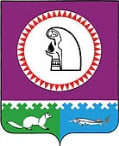 ПРОЕКТО внесении изменений в постановление администрацииОктябрьского района от 26.11.2018 № 26591. Внести в постановление администрации Октябрьского района от 26.11.2018                 № 2659 «Об утверждении муниципальной программы «Жилищно-коммунальный комплекс и городская среда в муниципальном образовании Октябрьский район»» (далее – постановление, Программа) следующие изменения:1.1. В преамбуле постановления слова «от 19.09.2018 № 2017» заменить словами                «от 23.10.2019 № 2231». 1.2.  В приложении № 1 к постановлению:1.2.1. В Паспорте Программы:- строку «Портфели проектов, проекты Октябрьского района, входящие в состав муниципальной программы, в том числе направленные на реализацию национальных проектов (программ) Российской Федерации, параметры их финансового обеспечения» изложить в следующей редакции:«                                                                                                                                          »;- строку «Параметры финансового обеспечения муниципальной программы» изложить в следующей редакции:«                                                                                                                                                        ».              1.2.1. Таблицы 2, 3 Программы изложить в новой редакции, согласно приложению.2. Постановление вступает в силу с 01.01.2020.3. Опубликовать постановление в официальном сетевом издании «октвести.ру».4. Контроль за выполнением постановления возложить на заместителя главы Октябрьского района по вопросам строительства, жилищно-коммунального хозяйства, транспорта, связи, начальника Управления жилищно-коммунального хозяйства и строительства администрации Октябрьского района Черепкову Л.С.Глава Октябрьского района							А.П. Куташова    Приложениек постановлению администрации Октябрьского районаот «_____»_______________________2019г. № _______«Таблица 2Таблица  3 Портфели проектов и проекты, направленные, в том числе на реализацию национальных и федеральных проектов Российской Федерации».Муниципальное образование Октябрьский районАДМИНИСТРАЦИЯ ОКТЯБРЬСКОГО РАЙОНАПОСТАНОВЛЕНИЕМуниципальное образование Октябрьский районАДМИНИСТРАЦИЯ ОКТЯБРЬСКОГО РАЙОНАПОСТАНОВЛЕНИЕМуниципальное образование Октябрьский районАДМИНИСТРАЦИЯ ОКТЯБРЬСКОГО РАЙОНАПОСТАНОВЛЕНИЕМуниципальное образование Октябрьский районАДМИНИСТРАЦИЯ ОКТЯБРЬСКОГО РАЙОНАПОСТАНОВЛЕНИЕМуниципальное образование Октябрьский районАДМИНИСТРАЦИЯ ОКТЯБРЬСКОГО РАЙОНАПОСТАНОВЛЕНИЕМуниципальное образование Октябрьский районАДМИНИСТРАЦИЯ ОКТЯБРЬСКОГО РАЙОНАПОСТАНОВЛЕНИЕМуниципальное образование Октябрьский районАДМИНИСТРАЦИЯ ОКТЯБРЬСКОГО РАЙОНАПОСТАНОВЛЕНИЕМуниципальное образование Октябрьский районАДМИНИСТРАЦИЯ ОКТЯБРЬСКОГО РАЙОНАПОСТАНОВЛЕНИЕМуниципальное образование Октябрьский районАДМИНИСТРАЦИЯ ОКТЯБРЬСКОГО РАЙОНАПОСТАНОВЛЕНИЕМуниципальное образование Октябрьский районАДМИНИСТРАЦИЯ ОКТЯБРЬСКОГО РАЙОНАПОСТАНОВЛЕНИЕ«»2019г.№пгт. Октябрьскоепгт. Октябрьскоепгт. Октябрьскоепгт. Октябрьскоепгт. Октябрьскоепгт. Октябрьскоепгт. Октябрьскоепгт. Октябрьскоепгт. Октябрьскоепгт. ОктябрьскоеПортфели проектов, проекты Октябрьского района, входящие в состав муниципальной программы, в том числе направленные на реализацию национальных проектов (программ) Российской Федерации, параметры их финансового обеспеченияПортфель проектов «Жилье и городская среда» - 17 746,1 тыс. руб.Региональный проект «Формирование комфортной городской среды» - 17 746,1 тыс. руб.Портфель проектов «Экология» - 250 000,0 тыс. руб.Региональный проект «Чистая вода» - 250 000,0 тыс. руб.Параметры финансового обеспечения муниципальной программыОбщий объем финансирования Программы на 2019-2030 годы – 785 271,5 тыс. рублей, в том числе:2019 год – 176 009,4 тыс. руб.2020 год – 140 153,1 тыс.руб.2021 год – 279 411,0 тыс. руб.2022 год – 189 698,0 тыс. руб.2023 год - 0,0 тыс. руб.2024 год - 0,0 тыс. руб.2025 год - 0,0 тыс. руб.2026 - 2030 год – 0,0 тыс. руб.                    Распределение финансовых ресурсов муниципальной программы                    Распределение финансовых ресурсов муниципальной программы                    Распределение финансовых ресурсов муниципальной программы                    Распределение финансовых ресурсов муниципальной программы                    Распределение финансовых ресурсов муниципальной программы                    Распределение финансовых ресурсов муниципальной программы                    Распределение финансовых ресурсов муниципальной программы                    Распределение финансовых ресурсов муниципальной программы                    Распределение финансовых ресурсов муниципальной программы                    Распределение финансовых ресурсов муниципальной программы                    Распределение финансовых ресурсов муниципальной программы                    Распределение финансовых ресурсов муниципальной программы                    Распределение финансовых ресурсов муниципальной программы                    Распределение финансовых ресурсов муниципальной программы                    Распределение финансовых ресурсов муниципальной программы                    Распределение финансовых ресурсов муниципальной программы                    Распределение финансовых ресурсов муниципальной программы                    Распределение финансовых ресурсов муниципальной программы                    Распределение финансовых ресурсов муниципальной программы                    Распределение финансовых ресурсов муниципальной программы                    Распределение финансовых ресурсов муниципальной программы                    Распределение финансовых ресурсов муниципальной программы                    Распределение финансовых ресурсов муниципальной программы                    Распределение финансовых ресурсов муниципальной программы                    Распределение финансовых ресурсов муниципальной программы                    Распределение финансовых ресурсов муниципальной программы                    Распределение финансовых ресурсов муниципальной программы                    Распределение финансовых ресурсов муниципальной программы                    Распределение финансовых ресурсов муниципальной программы                    Распределение финансовых ресурсов муниципальной программы                    Распределение финансовых ресурсов муниципальной программы                    Распределение финансовых ресурсов муниципальной программы                    Распределение финансовых ресурсов муниципальной программы                    Распределение финансовых ресурсов муниципальной программы                    Распределение финансовых ресурсов муниципальной программыномер основного мероприятияОсновные мероприятия муниципальной программы (их связь с целевыми показателями муниципальной программы)Ответственный исполнитель/
соисполнительОтветственный исполнитель/
соисполнительОтветственный исполнитель/
соисполнительОтветственный исполнитель/
соисполнительИсточники финансирования                                 Источники финансирования                                 Финансовые затраты на реализацию  (тыс. рублей)Финансовые затраты на реализацию  (тыс. рублей)Финансовые затраты на реализацию  (тыс. рублей)Финансовые затраты на реализацию  (тыс. рублей)Финансовые затраты на реализацию  (тыс. рублей)Финансовые затраты на реализацию  (тыс. рублей)Финансовые затраты на реализацию  (тыс. рублей)Финансовые затраты на реализацию  (тыс. рублей)Финансовые затраты на реализацию  (тыс. рублей)Финансовые затраты на реализацию  (тыс. рублей)Финансовые затраты на реализацию  (тыс. рублей)Финансовые затраты на реализацию  (тыс. рублей)Финансовые затраты на реализацию  (тыс. рублей)Финансовые затраты на реализацию  (тыс. рублей)Финансовые затраты на реализацию  (тыс. рублей)Финансовые затраты на реализацию  (тыс. рублей)Финансовые затраты на реализацию  (тыс. рублей)Финансовые затраты на реализацию  (тыс. рублей)Финансовые затраты на реализацию  (тыс. рублей)Финансовые затраты на реализацию  (тыс. рублей)Финансовые затраты на реализацию  (тыс. рублей)Финансовые затраты на реализацию  (тыс. рублей)Финансовые затраты на реализацию  (тыс. рублей)Финансовые затраты на реализацию  (тыс. рублей)номер основного мероприятияОсновные мероприятия муниципальной программы (их связь с целевыми показателями муниципальной программы)Ответственный исполнитель/
соисполнительОтветственный исполнитель/
соисполнительОтветственный исполнитель/
соисполнительОтветственный исполнитель/
соисполнительИсточники финансирования                                 Источники финансирования                                 ВсегоВсегоВсегоВсегоВ том числеВ том числеВ том числеВ том числеВ том числеВ том числеВ том числеВ том числеВ том числеВ том числеВ том числеВ том числеВ том числеВ том числеВ том числеВ том числеВ том числеВ том числеВ том числеВ том числеВ том числеВ том числеВ том числеВ том числеВ том числеВ том числеВ том числеВ том численомер основного мероприятияОсновные мероприятия муниципальной программы (их связь с целевыми показателями муниципальной программы)Ответственный исполнитель/
соисполнительОтветственный исполнитель/
соисполнительОтветственный исполнитель/
соисполнительОтветственный исполнитель/
соисполнительИсточники финансирования                                 Источники финансирования                                 ВсегоВсегоВсегоВсего2019201920202020202020212021202120212022202220222022202320232024202420242024202520252025202520252026 - 20302026 - 20302026 - 20302026 - 20301233334455556677788889999101011111111121212121213131313Подпрограмма 1. «Создание условий для обеспечения качественными коммунальными услугами»Подпрограмма 1. «Создание условий для обеспечения качественными коммунальными услугами»Подпрограмма 1. «Создание условий для обеспечения качественными коммунальными услугами»Подпрограмма 1. «Создание условий для обеспечения качественными коммунальными услугами»Подпрограмма 1. «Создание условий для обеспечения качественными коммунальными услугами»Подпрограмма 1. «Создание условий для обеспечения качественными коммунальными услугами»Подпрограмма 1. «Создание условий для обеспечения качественными коммунальными услугами»Подпрограмма 1. «Создание условий для обеспечения качественными коммунальными услугами»Подпрограмма 1. «Создание условий для обеспечения качественными коммунальными услугами»Подпрограмма 1. «Создание условий для обеспечения качественными коммунальными услугами»Подпрограмма 1. «Создание условий для обеспечения качественными коммунальными услугами»Подпрограмма 1. «Создание условий для обеспечения качественными коммунальными услугами»Подпрограмма 1. «Создание условий для обеспечения качественными коммунальными услугами»Подпрограмма 1. «Создание условий для обеспечения качественными коммунальными услугами»Подпрограмма 1. «Создание условий для обеспечения качественными коммунальными услугами»Подпрограмма 1. «Создание условий для обеспечения качественными коммунальными услугами»Подпрограмма 1. «Создание условий для обеспечения качественными коммунальными услугами»Подпрограмма 1. «Создание условий для обеспечения качественными коммунальными услугами»Подпрограмма 1. «Создание условий для обеспечения качественными коммунальными услугами»Подпрограмма 1. «Создание условий для обеспечения качественными коммунальными услугами»Подпрограмма 1. «Создание условий для обеспечения качественными коммунальными услугами»Подпрограмма 1. «Создание условий для обеспечения качественными коммунальными услугами»Подпрограмма 1. «Создание условий для обеспечения качественными коммунальными услугами»Подпрограмма 1. «Создание условий для обеспечения качественными коммунальными услугами»Подпрограмма 1. «Создание условий для обеспечения качественными коммунальными услугами»Подпрограмма 1. «Создание условий для обеспечения качественными коммунальными услугами»Подпрограмма 1. «Создание условий для обеспечения качественными коммунальными услугами»Подпрограмма 1. «Создание условий для обеспечения качественными коммунальными услугами»Подпрограмма 1. «Создание условий для обеспечения качественными коммунальными услугами»Подпрограмма 1. «Создание условий для обеспечения качественными коммунальными услугами»Подпрограмма 1. «Создание условий для обеспечения качественными коммунальными услугами»Подпрограмма 1. «Создание условий для обеспечения качественными коммунальными услугами»Подпрограмма 1. «Создание условий для обеспечения качественными коммунальными услугами»Подпрограмма 1. «Создание условий для обеспечения качественными коммунальными услугами»Подпрограмма 1. «Создание условий для обеспечения качественными коммунальными услугами»Подпрограмма 1. «Создание условий для обеспечения качественными коммунальными услугами»Подпрограмма 1. «Создание условий для обеспечения качественными коммунальными услугами»Подпрограмма 1. «Создание условий для обеспечения качественными коммунальными услугами»Подпрограмма 1. «Создание условий для обеспечения качественными коммунальными услугами»Подпрограмма 1. «Создание условий для обеспечения качественными коммунальными услугами»1.Основное мероприятие  «Реализация мероприятий обеспечения качественными коммунальными услугами»УЖКХиС администрации Октябрьского района Администрации городских и сельских поселений            УЖКХиС администрации Октябрьского района Администрации городских и сельских поселений            УЖКХиС администрации Октябрьского района Администрации городских и сельских поселений            УЖКХиС администрации Октябрьского района Администрации городских и сельских поселений            ВсегоВсего440 046,4440 046,4440 046,4440 046,457 765,457 765,454 921,354 921,354 921,3209 216,8209 216,8209 216,8118 142,9118 142,9118 142,9118 142,9118 142,90,00,00,00,00,00,00,00,00,00,00,00,00,00,00,01.Основное мероприятие  «Реализация мероприятий обеспечения качественными коммунальными услугами»УЖКХиС администрации Октябрьского района Администрации городских и сельских поселений            УЖКХиС администрации Октябрьского района Администрации городских и сельских поселений            УЖКХиС администрации Октябрьского района Администрации городских и сельских поселений            УЖКХиС администрации Октябрьского района Администрации городских и сельских поселений            Федеральный бюджетФедеральный бюджет0,00,00,00,00,00,00,00,00,00,00,00,00,00,00,00,00,00,00,00,00,00,00,00,00,00,00,00,00,00,00,00,01.Основное мероприятие  «Реализация мероприятий обеспечения качественными коммунальными услугами»УЖКХиС администрации Октябрьского района Администрации городских и сельских поселений            УЖКХиС администрации Октябрьского района Администрации городских и сельских поселений            УЖКХиС администрации Октябрьского района Администрации городских и сельских поселений            УЖКХиС администрации Октябрьского района Администрации городских и сельских поселений            Бюджет автономного округаБюджет автономного округа388 249,2388 249,2388 249,2388 249,238 363,5038 363,5042 762,042 762,042 762,0196 795,1196 795,1196 795,1110 328,6110 328,6110 328,6110 328,6110 328,60,00,00,00,00,00,00,00,00,00,00,00,00,00,00,01.Основное мероприятие  «Реализация мероприятий обеспечения качественными коммунальными услугами»УЖКХиС администрации Октябрьского района Администрации городских и сельских поселений            УЖКХиС администрации Октябрьского района Администрации городских и сельских поселений            УЖКХиС администрации Октябрьского района Администрации городских и сельских поселений            УЖКХиС администрации Октябрьского района Администрации городских и сельских поселений            Местный бюджетМестный бюджет51 797,251 797,251 797,251 797,219 401,9019 401,9012 159,312 159,312 159,312 421,712 421,712 421,77 814,37 814,37 814,37 814,37 814,30,00,00,00,00,00,00,00,00,00,00,00,00,00,00,01.Основное мероприятие  «Реализация мероприятий обеспечения качественными коммунальными услугами»УЖКХиС администрации Октябрьского района Администрации городских и сельских поселений            УЖКХиС администрации Октябрьского района Администрации городских и сельских поселений            УЖКХиС администрации Октябрьского района Администрации городских и сельских поселений            УЖКХиС администрации Октябрьского района Администрации городских и сельских поселений            Иные источники финансированияИные источники финансирования0,00,00,00,00,00,00,00,00,00,00,00,00,00,00,00,00,00,00,00,00,00,00,00,00,00,00,00,00,00,00,00,01.1Расходы на реализацию полномочий в сфере жилищно - коммунального комплекса (1,2,3,4,5,6, 7, 34, 35,36,37,38, 39)УЖКХиС администрации Октябрьского районаУЖКХиС администрации Октябрьского районаУЖКХиС администрации Октябрьского районаУЖКХиС администрации Октябрьского районаВсегоВсего133 742,8133 742,8133 742,8133 742,88 869,88 869,847 513,347 513,347 513,339 216,839 216,839 216,838 142,938 142,938 142,938 142,938 142,90,00,00,00,00,00,00,00,00,00,00,00,00,00,00,01.1Расходы на реализацию полномочий в сфере жилищно - коммунального комплекса (1,2,3,4,5,6, 7, 34, 35,36,37,38, 39)УЖКХиС администрации Октябрьского районаУЖКХиС администрации Октябрьского районаУЖКХиС администрации Октябрьского районаУЖКХиС администрации Октябрьского районаФедеральный бюджетФедеральный бюджет0,00,00,00,00,00,00,00,00,00,00,00,00,00,00,00,00,00,00,00,00,00,00,00,00,00,00,00,00,00,00,00,01.1Расходы на реализацию полномочий в сфере жилищно - коммунального комплекса (1,2,3,4,5,6, 7, 34, 35,36,37,38, 39)УЖКХиС администрации Октябрьского районаУЖКХиС администрации Октябрьского районаУЖКХиС администрации Октябрьского районаУЖКХиС администрации Октябрьского районаБюджет автономного округаБюджет автономного округа120 678,4120 678,4120 678,4120 678,48 292,78 292,742 762,042 762,042 762,035 295,135 295,135 295,134 328,634 328,634 328,634 328,634 328,60,00,00,00,00,00,00,00,00,00,00,00,00,00,00,01.1Расходы на реализацию полномочий в сфере жилищно - коммунального комплекса (1,2,3,4,5,6, 7, 34, 35,36,37,38, 39)УЖКХиС администрации Октябрьского районаУЖКХиС администрации Октябрьского районаУЖКХиС администрации Октябрьского районаУЖКХиС администрации Октябрьского районаМестный бюджетМестный бюджет13 064,413 064,413 064,413 064,4577,1577,14 751,34 751,34 751,33 921,73 921,73 921,73 814,33 814,33 814,33 814,33 814,30,00,00,00,00,00,00,00,00,00,00,00,00,00,00,01.1Расходы на реализацию полномочий в сфере жилищно - коммунального комплекса (1,2,3,4,5,6, 7, 34, 35,36,37,38, 39)УЖКХиС администрации Октябрьского районаУЖКХиС администрации Октябрьского районаУЖКХиС администрации Октябрьского районаУЖКХиС администрации Октябрьского районаИные источники финансированияИные источники финансирования0,00,00,00,00,00,00,00,00,00,00,00,00,00,00,00,00,00,00,00,00,00,00,00,00,00,00,00,00,00,00,00,01.1Расходы на реализацию полномочий в сфере жилищно - коммунального комплекса (1,2,3,4,5,6, 7, 34, 35,36,37,38, 39)Администрация городского поселения ПриобьеАдминистрация городского поселения ПриобьеАдминистрация городского поселения ПриобьеАдминистрация городского поселения ПриобьеВсегоВсего4 311,44 311,44 311,44 311,44 311,44 311,40,00,00,00,00,00,00,00,00,00,00,00,00,00,00,00,00,00,00,00,00,00,00,00,00,00,01.1Расходы на реализацию полномочий в сфере жилищно - коммунального комплекса (1,2,3,4,5,6, 7, 34, 35,36,37,38, 39)Администрация городского поселения ПриобьеАдминистрация городского поселения ПриобьеАдминистрация городского поселения ПриобьеАдминистрация городского поселения ПриобьеФедеральный бюджетФедеральный бюджет0,00,00,00,00,00,00,00,00,00,00,00,00,00,00,00,00,00,00,00,00,00,00,00,00,00,00,00,00,00,00,00,01.1Расходы на реализацию полномочий в сфере жилищно - коммунального комплекса (1,2,3,4,5,6, 7, 34, 35,36,37,38, 39)Администрация городского поселения ПриобьеАдминистрация городского поселения ПриобьеАдминистрация городского поселения ПриобьеАдминистрация городского поселения ПриобьеБюджет автономного округаБюджет автономного округа3 880,33 880,33 880,33 880,33 880,33 880,30,00,00,00,00,00,00,00,00,00,00,00,00,00,00,00,00,00,00,00,00,00,00,00,00,00,01.1Расходы на реализацию полномочий в сфере жилищно - коммунального комплекса (1,2,3,4,5,6, 7, 34, 35,36,37,38, 39)Администрация городского поселения ПриобьеАдминистрация городского поселения ПриобьеАдминистрация городского поселения ПриобьеАдминистрация городского поселения ПриобьеМестный бюджетМестный бюджет431,1431,1431,1431,1431,1431,10,00,00,00,00,00,00,00,00,00,00,00,00,00,00,00,00,00,00,00,00,00,00,00,00,00,01.1Расходы на реализацию полномочий в сфере жилищно - коммунального комплекса (1,2,3,4,5,6, 7, 34, 35,36,37,38, 39)Администрация городского поселения ПриобьеАдминистрация городского поселения ПриобьеАдминистрация городского поселения ПриобьеАдминистрация городского поселения ПриобьеИные источники финансированияИные источники финансирования0,00,00,00,00,00,00,00,00,00,00,00,00,00,00,00,00,00,00,00,00,00,00,00,00,00,00,00,00,00,00,00,01.1Расходы на реализацию полномочий в сфере жилищно - коммунального комплекса (1,2,3,4,5,6, 7, 34, 35,36,37,38, 39)Администрация городского поселения ТалинкаАдминистрация городского поселения ТалинкаАдминистрация городского поселения ТалинкаАдминистрация городского поселения ТалинкаВсегоВсего11 365,611 365,611 365,611 365,611 365,611 365,60,00,00,00,00,00,00,00,00,00,00,00,00,00,00,00,00,00,00,00,00,00,00,00,00,00,01.1Расходы на реализацию полномочий в сфере жилищно - коммунального комплекса (1,2,3,4,5,6, 7, 34, 35,36,37,38, 39)Администрация городского поселения ТалинкаАдминистрация городского поселения ТалинкаАдминистрация городского поселения ТалинкаАдминистрация городского поселения ТалинкаФедеральный бюджетФедеральный бюджет0,00,00,00,00,00,00,00,00,00,00,00,00,00,00,00,00,00,00,00,00,00,00,00,00,00,00,00,00,00,00,00,01.1Расходы на реализацию полномочий в сфере жилищно - коммунального комплекса (1,2,3,4,5,6, 7, 34, 35,36,37,38, 39)Администрация городского поселения ТалинкаАдминистрация городского поселения ТалинкаАдминистрация городского поселения ТалинкаАдминистрация городского поселения ТалинкаБюджет автономного округаБюджет автономного округа10 229,010 229,010 229,010 229,010 229,010 229,00,00,00,00,00,00,00,00,00,00,00,00,00,00,00,00,00,00,00,00,00,00,00,00,00,00,01.1Расходы на реализацию полномочий в сфере жилищно - коммунального комплекса (1,2,3,4,5,6, 7, 34, 35,36,37,38, 39)Администрация городского поселения ТалинкаАдминистрация городского поселения ТалинкаАдминистрация городского поселения ТалинкаАдминистрация городского поселения ТалинкаМестный бюджетМестный бюджет1 136,61 136,61 136,61 136,61 136,61 136,60,00,00,00,00,00,00,00,00,00,00,00,00,00,00,00,00,00,00,00,00,00,00,00,00,00,01.1Расходы на реализацию полномочий в сфере жилищно - коммунального комплекса (1,2,3,4,5,6, 7, 34, 35,36,37,38, 39)Администрация городского поселения ТалинкаАдминистрация городского поселения ТалинкаАдминистрация городского поселения ТалинкаАдминистрация городского поселения ТалинкаИные источники финансированияИные источники финансирования0,00,00,00,00,00,00,00,00,00,00,00,00,00,00,00,00,00,00,00,00,00,00,00,00,00,00,00,00,00,00,00,01.1Расходы на реализацию полномочий в сфере жилищно - коммунального комплекса (1,2,3,4,5,6, 7, 34, 35,36,37,38, 39)Администрация городского поселения АндраАдминистрация городского поселения АндраАдминистрация городского поселения АндраАдминистрация городского поселения АндраВсегоВсего2 674,72 674,72 674,72 674,72 674,72 674,70,00,00,00,00,00,00,00,00,00,00,00,00,00,00,00,00,00,00,00,00,00,00,00,00,00,01.1Расходы на реализацию полномочий в сфере жилищно - коммунального комплекса (1,2,3,4,5,6, 7, 34, 35,36,37,38, 39)Администрация городского поселения АндраАдминистрация городского поселения АндраАдминистрация городского поселения АндраАдминистрация городского поселения АндраФедеральный бюджетФедеральный бюджет0,00,00,00,00,00,00,00,00,00,00,00,00,00,00,00,00,00,00,00,00,00,00,00,00,00,00,00,00,00,00,00,01.1Расходы на реализацию полномочий в сфере жилищно - коммунального комплекса (1,2,3,4,5,6, 7, 34, 35,36,37,38, 39)Администрация городского поселения АндраАдминистрация городского поселения АндраАдминистрация городского поселения АндраАдминистрация городского поселения АндраБюджет автономного округаБюджет автономного округа2 407,22 407,22 407,22 407,22 407,22 407,20,00,00,00,00,00,00,00,00,00,00,00,00,00,00,00,00,00,00,00,00,00,00,00,00,00,01.1Расходы на реализацию полномочий в сфере жилищно - коммунального комплекса (1,2,3,4,5,6, 7, 34, 35,36,37,38, 39)Администрация городского поселения АндраАдминистрация городского поселения АндраАдминистрация городского поселения АндраАдминистрация городского поселения АндраМестный бюджетМестный бюджет267,5267,5267,5267,5267,5267,50,00,00,00,00,00,00,00,00,00,00,00,00,00,00,00,00,00,00,00,00,00,00,00,00,00,01.1Расходы на реализацию полномочий в сфере жилищно - коммунального комплекса (1,2,3,4,5,6, 7, 34, 35,36,37,38, 39)Администрация городского поселения АндраАдминистрация городского поселения АндраАдминистрация городского поселения АндраАдминистрация городского поселения АндраИные источники финансированияИные источники финансирования0,00,00,00,00,00,00,00,00,00,00,00,00,00,00,00,00,00,00,00,00,00,00,00,00,00,00,00,00,00,00,00,01.1Расходы на реализацию полномочий в сфере жилищно - коммунального комплекса (1,2,3,4,5,6, 7, 34, 35,36,37,38, 39)Администрация сельского поселения УнъюганАдминистрация сельского поселения УнъюганАдминистрация сельского поселения УнъюганАдминистрация сельского поселения УнъюганВсегоВсего10 812,310 812,310 812,310 812,310 812,310 812,30,00,00,00,00,00,00,00,00,00,00,00,00,00,00,00,00,00,00,00,00,00,00,00,00,00,01.1Расходы на реализацию полномочий в сфере жилищно - коммунального комплекса (1,2,3,4,5,6, 7, 34, 35,36,37,38, 39)Администрация сельского поселения УнъюганАдминистрация сельского поселения УнъюганАдминистрация сельского поселения УнъюганАдминистрация сельского поселения УнъюганФедеральный бюджетФедеральный бюджет0,00,00,00,00,00,00,00,00,00,00,00,00,00,00,00,00,00,00,00,00,00,00,00,00,00,00,00,00,00,00,00,01.1Расходы на реализацию полномочий в сфере жилищно - коммунального комплекса (1,2,3,4,5,6, 7, 34, 35,36,37,38, 39)Администрация сельского поселения УнъюганАдминистрация сельского поселения УнъюганАдминистрация сельского поселения УнъюганАдминистрация сельского поселения УнъюганБюджет автономного округаБюджет автономного округа9 731,59 731,59 731,59 731,59 731,59 731,50,00,00,00,00,00,00,00,00,00,00,00,00,00,00,00,00,00,00,00,00,00,00,00,00,00,01.1Расходы на реализацию полномочий в сфере жилищно - коммунального комплекса (1,2,3,4,5,6, 7, 34, 35,36,37,38, 39)Администрация сельского поселения УнъюганАдминистрация сельского поселения УнъюганАдминистрация сельского поселения УнъюганАдминистрация сельского поселения УнъюганМестный бюджетМестный бюджет1 080,81 080,81 080,81 080,81 080,81 080,80,00,00,00,00,00,00,00,00,00,00,00,00,00,00,00,00,00,00,00,00,00,00,00,00,00,01.1Расходы на реализацию полномочий в сфере жилищно - коммунального комплекса (1,2,3,4,5,6, 7, 34, 35,36,37,38, 39)Администрация сельского поселения УнъюганАдминистрация сельского поселения УнъюганАдминистрация сельского поселения УнъюганАдминистрация сельского поселения УнъюганИные источники финансированияИные источники финансирования0,00,00,00,00,00,00,00,00,00,00,00,00,00,00,00,00,00,00,00,00,00,00,00,00,00,00,00,00,00,00,00,01.1Расходы на реализацию полномочий в сфере жилищно - коммунального комплекса (1,2,3,4,5,6, 7, 34, 35,36,37,38, 39)Администрация сельского поселения ШеркалыАдминистрация сельского поселения ШеркалыАдминистрация сельского поселения ШеркалыАдминистрация сельского поселения ШеркалыВсегоВсего3 745,93 745,93 745,93 745,93 745,93 745,90,00,00,00,00,00,00,00,00,00,00,00,00,00,00,00,00,00,00,00,00,00,00,00,00,00,01.1Расходы на реализацию полномочий в сфере жилищно - коммунального комплекса (1,2,3,4,5,6, 7, 34, 35,36,37,38, 39)Администрация сельского поселения ШеркалыАдминистрация сельского поселения ШеркалыАдминистрация сельского поселения ШеркалыАдминистрация сельского поселения ШеркалыФедеральный бюджетФедеральный бюджет0,00,00,00,00,00,00,00,00,00,00,00,00,00,00,00,00,00,00,00,00,00,00,00,00,00,00,00,00,00,00,00,01.1Расходы на реализацию полномочий в сфере жилищно - коммунального комплекса (1,2,3,4,5,6, 7, 34, 35,36,37,38, 39)Администрация сельского поселения ШеркалыАдминистрация сельского поселения ШеркалыАдминистрация сельского поселения ШеркалыАдминистрация сельского поселения ШеркалыБюджет автономного округаБюджет автономного округа3 371,33 371,33 371,33 371,33 371,33 371,30,00,00,00,00,00,00,00,00,00,00,00,00,00,00,00,00,00,00,00,00,00,00,00,00,00,01.1Расходы на реализацию полномочий в сфере жилищно - коммунального комплекса (1,2,3,4,5,6, 7, 34, 35,36,37,38, 39)Администрация сельского поселения ШеркалыАдминистрация сельского поселения ШеркалыАдминистрация сельского поселения ШеркалыАдминистрация сельского поселения ШеркалыМестный бюджетМестный бюджет374,6374,6374,6374,6374,6374,60,00,00,00,00,00,00,00,00,00,00,00,00,00,00,00,00,00,00,00,00,00,00,00,00,00,01.1Расходы на реализацию полномочий в сфере жилищно - коммунального комплекса (1,2,3,4,5,6, 7, 34, 35,36,37,38, 39)Администрация сельского поселения ШеркалыАдминистрация сельского поселения ШеркалыАдминистрация сельского поселения ШеркалыАдминистрация сельского поселения ШеркалыИные источники финансированияИные источники финансирования0,00,00,00,00,00,00,00,00,00,00,00,00,00,00,00,00,00,00,00,00,00,00,00,00,00,00,00,00,00,00,00,01.1Расходы на реализацию полномочий в сфере жилищно - коммунального комплекса (1,2,3,4,5,6, 7, 34, 35,36,37,38, 39)Администрация сельского поселения КарымкарыАдминистрация сельского поселения КарымкарыАдминистрация сельского поселения КарымкарыАдминистрация сельского поселения КарымкарыВсего Всего 501,7501,7501,7501,7501,7501,70,00,00,00,00,00,00,00,00,00,00,00,00,00,00,00,00,00,00,00,00,00,00,00,00,00,01.1Расходы на реализацию полномочий в сфере жилищно - коммунального комплекса (1,2,3,4,5,6, 7, 34, 35,36,37,38, 39)Администрация сельского поселения КарымкарыАдминистрация сельского поселения КарымкарыАдминистрация сельского поселения КарымкарыАдминистрация сельского поселения КарымкарыФедеральный бюджетФедеральный бюджет0,00,00,00,00,00,00,00,00,00,00,00,00,00,00,00,00,00,00,00,00,00,00,00,00,00,00,00,00,00,00,00,01.1Расходы на реализацию полномочий в сфере жилищно - коммунального комплекса (1,2,3,4,5,6, 7, 34, 35,36,37,38, 39)Администрация сельского поселения КарымкарыАдминистрация сельского поселения КарымкарыАдминистрация сельского поселения КарымкарыАдминистрация сельского поселения КарымкарыБюджет автономного округаБюджет автономного округа451,5451,5451,5451,5451,5451,50,00,00,00,00,00,00,00,00,00,00,00,00,00,00,00,00,00,00,00,00,00,00,00,00,00,01.1Расходы на реализацию полномочий в сфере жилищно - коммунального комплекса (1,2,3,4,5,6, 7, 34, 35,36,37,38, 39)Администрация сельского поселения КарымкарыАдминистрация сельского поселения КарымкарыАдминистрация сельского поселения КарымкарыАдминистрация сельского поселения КарымкарыМестный бюджетМестный бюджет50,250,250,250,250,250,20,00,00,00,00,00,00,00,00,00,00,00,00,00,00,00,00,00,00,00,00,00,00,00,00,00,01.1Расходы на реализацию полномочий в сфере жилищно - коммунального комплекса (1,2,3,4,5,6, 7, 34, 35,36,37,38, 39)Администрация сельского поселения КарымкарыАдминистрация сельского поселения КарымкарыАдминистрация сельского поселения КарымкарыАдминистрация сельского поселения КарымкарыИные источники финансированияИные источники финансирования0,00,00,00,00,00,00,00,00,00,00,00,00,00,00,00,00,00,00,00,00,00,00,00,00,00,00,00,00,00,00,00,01.2Расходы на реализацию полномочий в сфере жилищно - коммунального комплекса (1,2,3,4,5,6, 7)УЖКХиС администрации Октябрьского районаУЖКХиС администрации Октябрьского районаУЖКХиС администрации Октябрьского районаУЖКХиС администрации Октябрьского районаВсегоВсего271 392,0271 392,0271 392,0271 392,013 984,013 984,07 408,07 408,07 408,0170 000,0170 000,0170 000,080 000,080 000,080 000,080 000,080 000,00,00,00,00,00,00,00,00,00,00,00,00,00,00,00,01.2Расходы на реализацию полномочий в сфере жилищно - коммунального комплекса (1,2,3,4,5,6, 7)УЖКХиС администрации Октябрьского районаУЖКХиС администрации Октябрьского районаУЖКХиС администрации Октябрьского районаУЖКХиС администрации Октябрьского районаФедеральный бюджетФедеральный бюджет0,00,00,00,00,00,00,00,00,00,00,00,00,00,00,00,00,00,00,00,00,00,00,00,00,00,00,00,00,00,00,00,01.2Расходы на реализацию полномочий в сфере жилищно - коммунального комплекса (1,2,3,4,5,6, 7)УЖКХиС администрации Октябрьского районаУЖКХиС администрации Октябрьского районаУЖКХиС администрации Октябрьского районаУЖКХиС администрации Октябрьского районаБюджет автономного округаБюджет автономного округа237 500,0237 500,0237 500,0237 500,00,00,00,00,00,0161 500,0161 500,0161 500,076 000,076 000,076 000,076 000,076 000,00,00,00,00,00,00,00,00,00,00,00,00,00,00,00,01.2Расходы на реализацию полномочий в сфере жилищно - коммунального комплекса (1,2,3,4,5,6, 7)УЖКХиС администрации Октябрьского районаУЖКХиС администрации Октябрьского районаУЖКХиС администрации Октябрьского районаУЖКХиС администрации Октябрьского районаМестный бюджетМестный бюджет33 892,033 892,033 892,033 892,013 984,013 984,07 408,07 408,07 408,08 500,08 500,08 500,04 000,04 000,04 000,04 000,04 000,00,00,00,00,00,00,00,00,00,00,00,00,00,00,00,01.2Расходы на реализацию полномочий в сфере жилищно - коммунального комплекса (1,2,3,4,5,6, 7)УЖКХиС администрации Октябрьского районаУЖКХиС администрации Октябрьского районаУЖКХиС администрации Октябрьского районаУЖКХиС администрации Октябрьского районаИные источники финансированияИные источники финансирования0,00,00,00,00,00,00,00,00,00,00,00,00,00,00,00,00,00,00,00,00,00,00,00,00,00,00,00,00,00,00,00,01.2.1Капитальные вложения в объекты государственной (муниципальной) собственности(1,2,3,4,5,6, 7)УЖКХиС администрации Октябрьского районаУЖКХиС администрации Октябрьского районаУЖКХиС администрации Октябрьского районаУЖКХиС администрации Октябрьского районаВсегоВсего21 392,021 392,021 392,021 392,013 984,013 984,07 408,07 408,07 408,00,00,00,00,00,00,00,00,00,00,00,00,00,00,00,00,00,00,00,00,00,00,00,01.2.1Капитальные вложения в объекты государственной (муниципальной) собственности(1,2,3,4,5,6, 7)УЖКХиС администрации Октябрьского районаУЖКХиС администрации Октябрьского районаУЖКХиС администрации Октябрьского районаУЖКХиС администрации Октябрьского районаФедеральный бюджетФедеральный бюджет0,00,00,00,00,00,00,00,00,00,00,00,00,00,00,00,00,00,00,00,00,00,00,00,00,00,00,00,00,00,00,00,01.2.1Капитальные вложения в объекты государственной (муниципальной) собственности(1,2,3,4,5,6, 7)УЖКХиС администрации Октябрьского районаУЖКХиС администрации Октябрьского районаУЖКХиС администрации Октябрьского районаУЖКХиС администрации Октябрьского районаБюджет автономного округаБюджет автономного округа0,00,00,00,00,00,00,00,00,00,00,00,00,00,00,00,00,00,00,00,00,00,00,00,00,00,00,00,00,00,00,00,01.2.1Капитальные вложения в объекты государственной (муниципальной) собственности(1,2,3,4,5,6, 7)УЖКХиС администрации Октябрьского районаУЖКХиС администрации Октябрьского районаУЖКХиС администрации Октябрьского районаУЖКХиС администрации Октябрьского районаМестный бюджетМестный бюджет21 392,021 392,021 392,021 392,013 984,013 984,07 408,07 408,07 408,00,00,00,00,00,00,00,00,00,00,00,00,00,00,00,00,00,00,00,00,00,00,00,01.2.1Капитальные вложения в объекты государственной (муниципальной) собственности(1,2,3,4,5,6, 7)УЖКХиС администрации Октябрьского районаУЖКХиС администрации Октябрьского районаУЖКХиС администрации Октябрьского районаУЖКХиС администрации Октябрьского районаИные источники финансированияИные источники финансирования0,00,00,00,00,00,00,00,00,00,00,00,00,00,00,00,00,00,00,00,00,00,00,00,00,00,00,00,00,00,00,00,01.2.2Региональный проект «Чистая вода»(1,2,3,4,5,6, 7)УЖКХиС администрации Октябрьского районаУЖКХиС администрации Октябрьского районаУЖКХиС администрации Октябрьского районаУЖКХиС администрации Октябрьского районаВсегоВсего250 000,0250 000,0250 000,0250 000,00,00,00,00,00,0170 000,0170 000,0170 000,080 000,080 000,080 000,080 000,080 000,00,00,00,00,00,00,00,00,00,00,00,00,00,00,00,01.2.2Региональный проект «Чистая вода»(1,2,3,4,5,6, 7)УЖКХиС администрации Октябрьского районаУЖКХиС администрации Октябрьского районаУЖКХиС администрации Октябрьского районаУЖКХиС администрации Октябрьского районаФедеральный бюджетФедеральный бюджет0,00,00,00,00,00,00,00,00,00,00,00,00,00,00,00,00,00,00,00,00,00,00,00,00,00,00,00,00,00,00,00,01.2.2Региональный проект «Чистая вода»(1,2,3,4,5,6, 7)УЖКХиС администрации Октябрьского районаУЖКХиС администрации Октябрьского районаУЖКХиС администрации Октябрьского районаУЖКХиС администрации Октябрьского районаБюджет автономного округаБюджет автономного округа237 500,0237 500,0237 500,0237 500,00,00,00,00,00,0161 500,0161 500,0161 500,076 000,076 000,076 000,076 000,076 000,00,00,00,00,00,00,00,00,00,00,00,00,00,00,00,01.2.2Региональный проект «Чистая вода»(1,2,3,4,5,6, 7)УЖКХиС администрации Октябрьского районаУЖКХиС администрации Октябрьского районаУЖКХиС администрации Октябрьского районаУЖКХиС администрации Октябрьского районаМестный бюджетМестный бюджет12 500,012 500,012 500,012 500,00,00,00,00,00,08 500,08 500,08 500,04 000,04 000,04 000,04 000,04 000,00,00,00,00,00,00,00,00,00,00,00,00,00,00,00,01.2.2Региональный проект «Чистая вода»(1,2,3,4,5,6, 7)УЖКХиС администрации Октябрьского районаУЖКХиС администрации Октябрьского районаУЖКХиС администрации Октябрьского районаУЖКХиС администрации Октябрьского районаИные источники финансированияИные источники финансирования0,00,00,00,00,00,00,00,00,00,00,00,00,00,00,00,00,00,00,00,00,00,00,00,00,00,00,00,00,00,00,00,01.3Содержание резервов материальных ресурсов (запасов) для предупреждения, ликвидации чрезвычайных ситуаций (8)УЖКХиС администрации Октябрьского районаУЖКХиС администрации Октябрьского районаУЖКХиС администрации Октябрьского районаУЖКХиС администрации Октябрьского районаВсегоВсего1 500,01 500,01 500,01 500,01 500,01 500,00,00,00,00,00,00,00,00,00,00,00,00,00,00,00,00,00,00,00,00,00,00,00,00,00,00,01.3Содержание резервов материальных ресурсов (запасов) для предупреждения, ликвидации чрезвычайных ситуаций (8)УЖКХиС администрации Октябрьского районаУЖКХиС администрации Октябрьского районаУЖКХиС администрации Октябрьского районаУЖКХиС администрации Октябрьского районаФедеральный бюджетФедеральный бюджет0,00,00,00,00,00,00,00,00,00,00,00,00,00,00,00,00,00,00,00,00,00,00,00,00,00,00,00,00,00,00,00,01.3Содержание резервов материальных ресурсов (запасов) для предупреждения, ликвидации чрезвычайных ситуаций (8)УЖКХиС администрации Октябрьского районаУЖКХиС администрации Октябрьского районаУЖКХиС администрации Октябрьского районаУЖКХиС администрации Октябрьского районаБюджет автономного округаБюджет автономного округа0,00,00,00,00,00,00,00,00,00,00,00,00,00,00,00,00,00,00,00,00,00,00,00,00,00,00,00,00,00,00,00,01.3Содержание резервов материальных ресурсов (запасов) для предупреждения, ликвидации чрезвычайных ситуаций (8)УЖКХиС администрации Октябрьского районаУЖКХиС администрации Октябрьского районаУЖКХиС администрации Октябрьского районаУЖКХиС администрации Октябрьского районаМестный бюджетМестный бюджет1 500,01 500,01 500,01 500,01 500,01 500,000,000,000,00,00,00,00,00,00,00,00,00,00,00,00,00,00,00,00,00,00,00,00,00,00,00,01.3Содержание резервов материальных ресурсов (запасов) для предупреждения, ликвидации чрезвычайных ситуаций (8)УЖКХиС администрации Октябрьского районаУЖКХиС администрации Октябрьского районаУЖКХиС администрации Октябрьского районаУЖКХиС администрации Октябрьского районаИные источники финансированияИные источники финансирования0,00,00,00,00,00,00,00,00,00,00,00,00,00,00,00,00,00,00,00,00,00,00,00,00,00,00,00,00,00,00,00,0Итого по подпрограмме 1Итого по подпрограмме 1Итого по подпрограмме 1Итого по подпрограмме 1Итого по подпрограмме 1ВсегоВсего440 046,4440 046,4440 046,4440 046,457 765,457 765,454 921,354 921,354 921,3209 216,8209 216,8209 216,8118 142,9118 142,9118 142,9118 142,9118 142,90,00,00,00,00,00,00,00,00,00,00,00,00,00,00,0Итого по подпрограмме 1Итого по подпрограмме 1Итого по подпрограмме 1Итого по подпрограмме 1Итого по подпрограмме 1Федеральный бюджетФедеральный бюджет0,00,00,00,00,00,00,00,00,00,00,00,00,00,00,00,00,00,00,00,00,00,00,00,00,00,00,00,00,00,00,00,0Итого по подпрограмме 1Итого по подпрограмме 1Итого по подпрограмме 1Итого по подпрограмме 1Итого по подпрограмме 1Бюджет автономного округаБюджет автономного округа388 249,2388 249,2388 249,2388 249,238 363,5038 363,5042 762,042 762,042 762,0196 795,1196 795,1196 795,1110 328,6110 328,6110 328,6110 328,6110 328,60,00,00,00,00,00,00,00,00,00,00,00,00,00,00,0Итого по подпрограмме 1Итого по подпрограмме 1Итого по подпрограмме 1Итого по подпрограмме 1Итого по подпрограмме 1Местный бюджетМестный бюджет51 797,251 797,251 797,251 797,219 401,9019 401,9012 159,312 159,312 159,312 421,712 421,712 421,77 814,37 814,37 814,37 814,37 814,30,00,00,00,00,00,00,00,00,00,00,00,00,00,00,0Итого по подпрограмме 1Итого по подпрограмме 1Итого по подпрограмме 1Итого по подпрограмме 1Итого по подпрограмме 1Иные источники финансированияИные источники финансирования0,00,00,00,00,00,00,00,00,00,00,00,00,00,00,00,00,00,00,00,00,00,00,00,00,00,00,00,00,00,00,00,0Подпрограмма 2. «Обеспечение равных прав потребителей на получение энергетических ресурсов»Подпрограмма 2. «Обеспечение равных прав потребителей на получение энергетических ресурсов»Подпрограмма 2. «Обеспечение равных прав потребителей на получение энергетических ресурсов»Подпрограмма 2. «Обеспечение равных прав потребителей на получение энергетических ресурсов»Подпрограмма 2. «Обеспечение равных прав потребителей на получение энергетических ресурсов»Подпрограмма 2. «Обеспечение равных прав потребителей на получение энергетических ресурсов»Подпрограмма 2. «Обеспечение равных прав потребителей на получение энергетических ресурсов»Подпрограмма 2. «Обеспечение равных прав потребителей на получение энергетических ресурсов»Подпрограмма 2. «Обеспечение равных прав потребителей на получение энергетических ресурсов»Подпрограмма 2. «Обеспечение равных прав потребителей на получение энергетических ресурсов»Подпрограмма 2. «Обеспечение равных прав потребителей на получение энергетических ресурсов»Подпрограмма 2. «Обеспечение равных прав потребителей на получение энергетических ресурсов»Подпрограмма 2. «Обеспечение равных прав потребителей на получение энергетических ресурсов»Подпрограмма 2. «Обеспечение равных прав потребителей на получение энергетических ресурсов»Подпрограмма 2. «Обеспечение равных прав потребителей на получение энергетических ресурсов»Подпрограмма 2. «Обеспечение равных прав потребителей на получение энергетических ресурсов»Подпрограмма 2. «Обеспечение равных прав потребителей на получение энергетических ресурсов»Подпрограмма 2. «Обеспечение равных прав потребителей на получение энергетических ресурсов»Подпрограмма 2. «Обеспечение равных прав потребителей на получение энергетических ресурсов»Подпрограмма 2. «Обеспечение равных прав потребителей на получение энергетических ресурсов»Подпрограмма 2. «Обеспечение равных прав потребителей на получение энергетических ресурсов»Подпрограмма 2. «Обеспечение равных прав потребителей на получение энергетических ресурсов»Подпрограмма 2. «Обеспечение равных прав потребителей на получение энергетических ресурсов»Подпрограмма 2. «Обеспечение равных прав потребителей на получение энергетических ресурсов»Подпрограмма 2. «Обеспечение равных прав потребителей на получение энергетических ресурсов»Подпрограмма 2. «Обеспечение равных прав потребителей на получение энергетических ресурсов»Подпрограмма 2. «Обеспечение равных прав потребителей на получение энергетических ресурсов»Подпрограмма 2. «Обеспечение равных прав потребителей на получение энергетических ресурсов»Подпрограмма 2. «Обеспечение равных прав потребителей на получение энергетических ресурсов»Подпрограмма 2. «Обеспечение равных прав потребителей на получение энергетических ресурсов»Подпрограмма 2. «Обеспечение равных прав потребителей на получение энергетических ресурсов»Подпрограмма 2. «Обеспечение равных прав потребителей на получение энергетических ресурсов»Подпрограмма 2. «Обеспечение равных прав потребителей на получение энергетических ресурсов»Подпрограмма 2. «Обеспечение равных прав потребителей на получение энергетических ресурсов»Подпрограмма 2. «Обеспечение равных прав потребителей на получение энергетических ресурсов»Подпрограмма 2. «Обеспечение равных прав потребителей на получение энергетических ресурсов»Подпрограмма 2. «Обеспечение равных прав потребителей на получение энергетических ресурсов»Подпрограмма 2. «Обеспечение равных прав потребителей на получение энергетических ресурсов»Подпрограмма 2. «Обеспечение равных прав потребителей на получение энергетических ресурсов»Подпрограмма 2. «Обеспечение равных прав потребителей на получение энергетических ресурсов»1.Основное мероприятие «Реализация мероприятий обеспечения равных прав потребителей на получение энергетических ресурсов»УЖКХиС администрации Октябрьского района. Администрация Октябрьского районаУЖКХиС администрации Октябрьского района. Администрация Октябрьского районаУЖКХиС администрации Октябрьского района. Администрация Октябрьского районаУЖКХиС администрации Октябрьского района. Администрация Октябрьского районаВсегоВсего283 391,4283 391,4283 391,4283 391,498 738,598 738,570 178,770 178,770 178,756 841,156 841,156 841,157 633,157 633,157 633,10,00,00,00,00,00,00,00,00,00,00,00,00,00,00,00,00,01.Основное мероприятие «Реализация мероприятий обеспечения равных прав потребителей на получение энергетических ресурсов»УЖКХиС администрации Октябрьского района. Администрация Октябрьского районаУЖКХиС администрации Октябрьского района. Администрация Октябрьского районаУЖКХиС администрации Октябрьского района. Администрация Октябрьского районаУЖКХиС администрации Октябрьского района. Администрация Октябрьского районаФедеральный бюджетФедеральный бюджет0,00,00,00,00,00,00,00,00,00,00,00,00,00,00,00,00,00,00,00,00,00,00,00,00,00,00,00,00,00,00,00,01.Основное мероприятие «Реализация мероприятий обеспечения равных прав потребителей на получение энергетических ресурсов»УЖКХиС администрации Октябрьского района. Администрация Октябрьского районаУЖКХиС администрации Октябрьского района. Администрация Октябрьского районаУЖКХиС администрации Октябрьского района. Администрация Октябрьского районаУЖКХиС администрации Октябрьского района. Администрация Октябрьского районаБюджет автономного округаБюджет автономного округа159 461,7159 461,7159 461,7159 461,747 496,347 496,336 144,836 144,836 144,837 543,837 543,837 543,838 276,838 276,838 276,80,00,00,00,00,00,00,00,00,00,00,00,00,00,00,00,00,01.Основное мероприятие «Реализация мероприятий обеспечения равных прав потребителей на получение энергетических ресурсов»УЖКХиС администрации Октябрьского района. Администрация Октябрьского районаУЖКХиС администрации Октябрьского района. Администрация Октябрьского районаУЖКХиС администрации Октябрьского района. Администрация Октябрьского районаУЖКХиС администрации Октябрьского района. Администрация Октябрьского районаМестный бюджетМестный бюджет123 929,7123 929,7123 929,7123 929,751 242,251 242,234 033,934 033,934 033,919 297,319 297,319 297,319 356,319 356,319 356,30,00,00,00,00,00,00,00,00,00,00,00,00,00,00,00,00,01.Основное мероприятие «Реализация мероприятий обеспечения равных прав потребителей на получение энергетических ресурсов»УЖКХиС администрации Октябрьского района. Администрация Октябрьского районаУЖКХиС администрации Октябрьского района. Администрация Октябрьского районаУЖКХиС администрации Октябрьского района. Администрация Октябрьского районаУЖКХиС администрации Октябрьского района. Администрация Октябрьского районаИные источники финансированияИные источники финансирования0,00,00,00,00,00,00,00,00,00,00,00,00,00,00,00,00,00,00,00,00,00,00,00,00,00,00,00,00,00,00,00,01.1.Расходы на возмещение недополученных доходов организациям, осуществляющим реализацию электрической энергии населению и приравненным к ним категориям потребителей в зоне децентрализованного электроснабжения автономного округа по социально ориентированным тарифам и сжиженного газа по социально ориентированным розничным ценам (10)УЖКХиС администрации Октябрьского района. УЖКХиС администрации Октябрьского района. УЖКХиС администрации Октябрьского района. УЖКХиС администрации Октябрьского района. ВсегоВсего133 419,1133 419,1133 419,1133 419,139 710,939 710,930 249,930 249,930 249,931 406,931 406,931 406,932 051,432 051,432 051,40,00,00,00,00,00,00,00,00,00,00,00,00,00,00,00,00,01.1.Расходы на возмещение недополученных доходов организациям, осуществляющим реализацию электрической энергии населению и приравненным к ним категориям потребителей в зоне децентрализованного электроснабжения автономного округа по социально ориентированным тарифам и сжиженного газа по социально ориентированным розничным ценам (10)УЖКХиС администрации Октябрьского района. УЖКХиС администрации Октябрьского района. УЖКХиС администрации Октябрьского района. УЖКХиС администрации Октябрьского района. Федеральный бюджетФедеральный бюджет0,00,00,00,00,00,00,00,00,00,00,00,00,00,00,00,00,00,00,00,00,00,00,00,00,00,00,00,00,00,00,00,01.1.Расходы на возмещение недополученных доходов организациям, осуществляющим реализацию электрической энергии населению и приравненным к ним категориям потребителей в зоне децентрализованного электроснабжения автономного округа по социально ориентированным тарифам и сжиженного газа по социально ориентированным розничным ценам (10)УЖКХиС администрации Октябрьского района. УЖКХиС администрации Октябрьского района. УЖКХиС администрации Октябрьского района. УЖКХиС администрации Октябрьского района. Бюджет автономного округаБюджет автономного округа133 419,1133 419,1133 419,1133 419,139 710,939 710,930 249,930 249,930 249,931 406,931 406,931 406,932 051,432 051,432 051,40,00,00,00,00,00,00,00,00,00,00,00,00,00,00,00,00,01.1.Расходы на возмещение недополученных доходов организациям, осуществляющим реализацию электрической энергии населению и приравненным к ним категориям потребителей в зоне децентрализованного электроснабжения автономного округа по социально ориентированным тарифам и сжиженного газа по социально ориентированным розничным ценам (10)УЖКХиС администрации Октябрьского района. УЖКХиС администрации Октябрьского района. УЖКХиС администрации Октябрьского района. УЖКХиС администрации Октябрьского района. Местный бюджетМестный бюджет0,00,00,00,00,00,00,00,00,00,00,00,00,00,00,00,00,00,00,00,00,00,00,00,00,00,00,00,00,00,00,00,01.1.Расходы на возмещение недополученных доходов организациям, осуществляющим реализацию электрической энергии населению и приравненным к ним категориям потребителей в зоне децентрализованного электроснабжения автономного округа по социально ориентированным тарифам и сжиженного газа по социально ориентированным розничным ценам (10)УЖКХиС администрации Октябрьского района. УЖКХиС администрации Октябрьского района. УЖКХиС администрации Октябрьского района. УЖКХиС администрации Октябрьского района. Иные источники финансированияИные источники финансирования0,00,00,00,00,00,00,00,00,00,00,00,00,00,00,00,00,00,00,00,00,00,00,00,00,00,00,00,00,00,00,00,01.1.1.Расходы на возмещение недополученных доходов организациям, осуществляющим реализацию населению сжиженного газа по социально-ориентированным розничным ценам (в том числе администрирование) (10)УЖКХиС администрации Октябрьского района. УЖКХиС администрации Октябрьского района. УЖКХиС администрации Октябрьского района. УЖКХиС администрации Октябрьского района. ВсегоВсего30 967,530 967,530 967,530 967,57 459,307 459,307 682,47 682,47 682,47 912,97 912,97 912,97 912,97 912,97 912,90,00,00,00,00,00,00,00,00,00,00,00,00,00,00,00,00,01.1.1.Расходы на возмещение недополученных доходов организациям, осуществляющим реализацию населению сжиженного газа по социально-ориентированным розничным ценам (в том числе администрирование) (10)УЖКХиС администрации Октябрьского района. УЖКХиС администрации Октябрьского района. УЖКХиС администрации Октябрьского района. УЖКХиС администрации Октябрьского района. Федеральный бюджетФедеральный бюджет0,00,00,00,00,00,00,00,00,00,00,00,00,00,00,00,00,00,00,00,00,00,00,00,00,00,00,00,00,00,00,00,01.1.1.Расходы на возмещение недополученных доходов организациям, осуществляющим реализацию населению сжиженного газа по социально-ориентированным розничным ценам (в том числе администрирование) (10)УЖКХиС администрации Октябрьского района. УЖКХиС администрации Октябрьского района. УЖКХиС администрации Октябрьского района. УЖКХиС администрации Октябрьского района. Бюджет автономного округаБюджет автономного округа30 967,530 967,530 967,530 967,57 459,307 459,307 682,407 682,407 682,407 912,907 912,907 912,907 912,97 912,97 912,90,00,00,00,00,00,00,00,00,00,00,00,00,00,00,00,00,01.1.1.Расходы на возмещение недополученных доходов организациям, осуществляющим реализацию населению сжиженного газа по социально-ориентированным розничным ценам (в том числе администрирование) (10)УЖКХиС администрации Октябрьского района. УЖКХиС администрации Октябрьского района. УЖКХиС администрации Октябрьского района. УЖКХиС администрации Октябрьского района. Местный бюджетМестный бюджет0,00,00,00,00,00,00,00,00,00,00,00,00,00,00,00,00,00,00,00,00,00,00,00,00,00,00,00,00,00,00,00,01.1.1.Расходы на возмещение недополученных доходов организациям, осуществляющим реализацию населению сжиженного газа по социально-ориентированным розничным ценам (в том числе администрирование) (10)УЖКХиС администрации Октябрьского района. УЖКХиС администрации Октябрьского района. УЖКХиС администрации Октябрьского района. УЖКХиС администрации Октябрьского района. Иные источники финансированияИные источники финансирования0,00,00,00,00,00,00,00,00,00,00,00,00,00,00,00,00,00,00,00,00,00,00,00,00,00,00,00,00,00,00,00,01.1.2.Расходы на возмещение недополученных доходов организациям, осуществляющим реализацию электрической энергии населению и приравненным к ним категориям потребителей в зоне децентрализованного электроснабжения автономного округа по социально ориентированным тарифам (10)УЖКХиС администрации Октябрьского района.Администрация Октябрьского районаУЖКХиС администрации Октябрьского района.Администрация Октябрьского районаУЖКХиС администрации Октябрьского района.Администрация Октябрьского районаУЖКХиС администрации Октябрьского района.Администрация Октябрьского районаВсегоВсего102 451,6102 451,6102 451,6102 451,632 251,632 251,622 567,522 567,522 567,523 494,023 494,023 494,024 138,524 138,524 138,50,00,00,00,00,00,00,00,00,00,00,00,00,00,00,00,00,01.1.2.Расходы на возмещение недополученных доходов организациям, осуществляющим реализацию электрической энергии населению и приравненным к ним категориям потребителей в зоне децентрализованного электроснабжения автономного округа по социально ориентированным тарифам (10)УЖКХиС администрации Октябрьского района. УЖКХиС администрации Октябрьского района. УЖКХиС администрации Октябрьского района. УЖКХиС администрации Октябрьского района. Федеральный бюджетФедеральный бюджет0,00,00,00,00,00,00,00,00,00,00,00,00,00,00,00,00,00,00,00,00,00,00,00,00,00,00,00,00,00,00,00,01.1.2.Расходы на возмещение недополученных доходов организациям, осуществляющим реализацию электрической энергии населению и приравненным к ним категориям потребителей в зоне децентрализованного электроснабжения автономного округа по социально ориентированным тарифам (10)УЖКХиС администрации Октябрьского района. УЖКХиС администрации Октябрьского района. УЖКХиС администрации Октябрьского района. УЖКХиС администрации Октябрьского района. Бюджет автономного округаБюджет автономного округа102 441,2102 441,2102 441,2102 441,232 249,032 249,022 564,922 564,922 564,923 491,423 491,423 491,424 135,924 135,924 135,90,00,00,00,00,00,00,00,00,00,00,00,00,00,00,00,00,01.1.2.Расходы на возмещение недополученных доходов организациям, осуществляющим реализацию электрической энергии населению и приравненным к ним категориям потребителей в зоне децентрализованного электроснабжения автономного округа по социально ориентированным тарифам (10)УЖКХиС администрации Октябрьского района. УЖКХиС администрации Октябрьского района. УЖКХиС администрации Октябрьского района. УЖКХиС администрации Октябрьского района. Местный бюджетМестный бюджет0,00,00,00,00,00,00,00,00,00,00,00,00,00,00,00,00,00,00,00,00,00,00,00,00,00,00,00,00,00,00,00,01.1.2.Расходы на возмещение недополученных доходов организациям, осуществляющим реализацию электрической энергии населению и приравненным к ним категориям потребителей в зоне децентрализованного электроснабжения автономного округа по социально ориентированным тарифам (10)УЖКХиС администрации Октябрьского района. УЖКХиС администрации Октябрьского района. УЖКХиС администрации Октябрьского района. УЖКХиС администрации Октябрьского района. Иные источники финансированияИные источники финансирования0,00,00,00,00,00,00,00,00,00,00,00,00,00,00,00,00,00,00,00,00,00,00,00,00,00,00,00,00,00,00,00,01.1.2.Администрирование рабочих мест (10)Администрация Октябрьского районаАдминистрация Октябрьского районаАдминистрация Октябрьского районаАдминистрация Октябрьского районаБюджет автономного округаБюджет автономного округа7,87,87,87,82,62,62,62,62,62,62,62,60,00,00,00,00,00,00,00,00,00,00,00,00,00,00,00,00,00,00,00,01.1.2.Администрирование рабочих мест (10)Администрация Октябрьского районаАдминистрация Октябрьского районаАдминистрация Октябрьского районаАдминистрация Октябрьского районаМестный бюджетМестный бюджет0,00,00,00,00,00,00,00,00,00,00,00,00,00,00,00,00,00,00,00,00,00,00,00,00,00,00,00,00,00,00,00,01.2.Расходы на возмещение недополученных доходов организациям, осуществляющим реализацию электрической энергии предприятиям жилищно-коммунального и агропромышленного комплексов, субъектам малого и среднего предпринимательства, организациям бюджетной сферы в зоне децентрализованного электроснабжения автономного округа по цене электрической энергии зоны централизованного электроснабжения (10)УЖКХиС администрации Октябрьского района. УЖКХиС администрации Октябрьского района. УЖКХиС администрации Октябрьского района. УЖКХиС администрации Октябрьского района. ВсегоВсего43 404,443 404,443 404,443 404,412 975,712 975,79 824,89 824,89 824,810 228,210 228,210 228,210 375,710 375,710 375,70,00,00,00,00,00,00,00,00,00,00,00,00,00,00,00,00,01.2.Расходы на возмещение недополученных доходов организациям, осуществляющим реализацию электрической энергии предприятиям жилищно-коммунального и агропромышленного комплексов, субъектам малого и среднего предпринимательства, организациям бюджетной сферы в зоне децентрализованного электроснабжения автономного округа по цене электрической энергии зоны централизованного электроснабжения (10)УЖКХиС администрации Октябрьского района. УЖКХиС администрации Октябрьского района. УЖКХиС администрации Октябрьского района. УЖКХиС администрации Октябрьского района. Федеральный бюджетФедеральный бюджет0,00,00,00,00,00,00,00,00,00,00,00,00,00,00,00,00,00,00,00,00,00,00,00,00,00,00,00,00,00,00,00,01.2.Расходы на возмещение недополученных доходов организациям, осуществляющим реализацию электрической энергии предприятиям жилищно-коммунального и агропромышленного комплексов, субъектам малого и среднего предпринимательства, организациям бюджетной сферы в зоне децентрализованного электроснабжения автономного округа по цене электрической энергии зоны централизованного электроснабжения (10)УЖКХиС администрации Октябрьского района. УЖКХиС администрации Октябрьского района. УЖКХиС администрации Октябрьского района. УЖКХиС администрации Октябрьского района. Бюджет автономного округаБюджет автономного округа26 042,626 042,626 042,626 042,67 785,407 785,405 894,95 894,95 894,96 136,96 136,96 136,96 225,46 225,46 225,40,00,00,00,00,00,00,00,00,00,00,00,00,00,00,00,00,01.2.Расходы на возмещение недополученных доходов организациям, осуществляющим реализацию электрической энергии предприятиям жилищно-коммунального и агропромышленного комплексов, субъектам малого и среднего предпринимательства, организациям бюджетной сферы в зоне децентрализованного электроснабжения автономного округа по цене электрической энергии зоны централизованного электроснабжения (10)УЖКХиС администрации Октябрьского района. УЖКХиС администрации Октябрьского района. УЖКХиС администрации Октябрьского района. УЖКХиС администрации Октябрьского района. Местный бюджетМестный бюджет17 361,817 361,817 361,817 361,85 190,305 190,303 929,93 929,93 929,94 091,34 091,34 091,34 150,34 150,34 150,30,00,00,00,00,00,00,00,00,00,00,00,00,00,00,00,00,01.2.Расходы на возмещение недополученных доходов организациям, осуществляющим реализацию электрической энергии предприятиям жилищно-коммунального и агропромышленного комплексов, субъектам малого и среднего предпринимательства, организациям бюджетной сферы в зоне децентрализованного электроснабжения автономного округа по цене электрической энергии зоны централизованного электроснабжения (10)УЖКХиС администрации Октябрьского района. УЖКХиС администрации Октябрьского района. УЖКХиС администрации Октябрьского района. УЖКХиС администрации Октябрьского района. Иные источники финансированияИные источники финансирования0,00,00,00,00,00,00,00,00,00,00,00,00,00,00,00,00,00,00,00,00,00,00,00,00,00,00,00,00,00,00,00,01.3.Компенсация недополученных доходов организациям, предоставляющим населению услуги теплоснабжения по тарифам, не обеспечивающим возмещение издержек  (10)УЖКХиС администрации Октябрьского районаУЖКХиС администрации Октябрьского районаУЖКХиС администрации Октябрьского районаУЖКХиС администрации Октябрьского районаВсегоВсего30 257,030 257,030 257,030 257,07 448,07 448,0 7 603,00 7 603,00 7 603,007 603,007 603,007 603,007 603,07 603,07 603,00,00,00,00,00,00,00,00,00,00,00,00,00,00,00,00,00,01.3.Компенсация недополученных доходов организациям, предоставляющим населению услуги теплоснабжения по тарифам, не обеспечивающим возмещение издержек  (10)УЖКХиС администрации Октябрьского районаУЖКХиС администрации Октябрьского районаУЖКХиС администрации Октябрьского районаУЖКХиС администрации Октябрьского районаФедеральный бюджетФедеральный бюджет0,00,00,00,00,00,00,00,00,00,00,00,00,00,00,00,00,00,00,00,00,00,00,00,00,00,00,00,00,00,00,00,01.3.Компенсация недополученных доходов организациям, предоставляющим населению услуги теплоснабжения по тарифам, не обеспечивающим возмещение издержек  (10)УЖКХиС администрации Октябрьского районаУЖКХиС администрации Октябрьского районаУЖКХиС администрации Октябрьского районаУЖКХиС администрации Октябрьского районаБюджет автономного округаБюджет автономного округа0,00,00,00,00,00,00,00,00,00,00,00,00,00,00,00,00,00,00,00,00,00,00,00,00,00,00,00,00,00,00,00,01.3.Компенсация недополученных доходов организациям, предоставляющим населению услуги теплоснабжения по тарифам, не обеспечивающим возмещение издержек  (10)УЖКХиС администрации Октябрьского районаУЖКХиС администрации Октябрьского районаУЖКХиС администрации Октябрьского районаУЖКХиС администрации Октябрьского районаМестный бюджетМестный бюджет30 257,0030 257,0030 257,0030 257,007 448,07 448,07 603,007 603,007 603,007 603,007 603,007 603,007 603,07 603,07 603,00,00,00,00,00,00,00,00,00,00,00,00,00,00,00,00,00,01.3.Компенсация недополученных доходов организациям, предоставляющим населению услуги теплоснабжения по тарифам, не обеспечивающим возмещение издержек  (10)УЖКХиС администрации Октябрьского районаУЖКХиС администрации Октябрьского районаУЖКХиС администрации Октябрьского районаУЖКХиС администрации Октябрьского районаИные источники финансированияИные источники финансирования0,00,00,00,00,00,00,00,00,00,00,00,00,00,00,00,00,00,00,00,00,00,00,00,00,00,00,00,00,00,00,00,01.4.Субсидии из бюджета Октябрьского района организациям, индивидуальным предпринимателям, предоставляющим   услуги бани населению Октябрьского района по социально-ориентированным тарифам (11)УЖКХиС администрации Октябрьского района. УЖКХиС администрации Октябрьского района. УЖКХиС администрации Октябрьского района. УЖКХиС администрации Октябрьского района. ВсегоВсего995,7995,7995,7995,7995,7995,70,00,00,00,00,00,00,00,00,00,00,00,00,00,00,00,00,00,00,00,00,00,00,00,00,00,01.4.Субсидии из бюджета Октябрьского района организациям, индивидуальным предпринимателям, предоставляющим   услуги бани населению Октябрьского района по социально-ориентированным тарифам (11)УЖКХиС администрации Октябрьского района. УЖКХиС администрации Октябрьского района. УЖКХиС администрации Октябрьского района. УЖКХиС администрации Октябрьского района. Федеральный бюджетФедеральный бюджет0,00,00,00,00,00,00,00,00,00,00,00,00,00,00,00,00,00,00,00,00,00,00,00,00,00,00,00,00,00,00,00,01.4.Субсидии из бюджета Октябрьского района организациям, индивидуальным предпринимателям, предоставляющим   услуги бани населению Октябрьского района по социально-ориентированным тарифам (11)УЖКХиС администрации Октябрьского района. УЖКХиС администрации Октябрьского района. УЖКХиС администрации Октябрьского района. УЖКХиС администрации Октябрьского района. Бюджет автономного округаБюджет автономного округа0,00,00,00,00,00,00,00,00,00,00,00,00,00,00,00,00,00,00,00,00,00,00,00,00,00,00,00,00,00,00,00,01.4.Субсидии из бюджета Октябрьского района организациям, индивидуальным предпринимателям, предоставляющим   услуги бани населению Октябрьского района по социально-ориентированным тарифам (11)УЖКХиС администрации Октябрьского района. УЖКХиС администрации Октябрьского района. УЖКХиС администрации Октябрьского района. УЖКХиС администрации Октябрьского района. Местный бюджетМестный бюджет995,7995,7995,7995,7995,7995,70,00,00,00,00,00,00,00,00,00,00,00,00,00,00,00,00,00,00,00,00,00,00,00,00,00,01.4.Субсидии из бюджета Октябрьского района организациям, индивидуальным предпринимателям, предоставляющим   услуги бани населению Октябрьского района по социально-ориентированным тарифам (11)УЖКХиС администрации Октябрьского района. УЖКХиС администрации Октябрьского района. УЖКХиС администрации Октябрьского района. УЖКХиС администрации Октябрьского района. Иные источники финансированияИные источники финансирования0,00,00,00,00,00,00,00,00,00,00,00,00,00,00,00,00,00,00,00,00,00,00,00,00,00,00,00,00,00,00,00,01.5.Компенсация недополученных доходов организациям, предоставляющим населению услуги водоснабжения по тарифам, не обеспечивающим возмещение издержек (10)УЖКХиС администрации Октябрьского района. УЖКХиС администрации Октябрьского района. УЖКХиС администрации Октябрьского района. УЖКХиС администрации Октябрьского района. ВсегоВсего23 461,423 461,423 461,423 461,48 255,48 255,47 603,007 603,007 603,007 603,007 603,007 603,007 603,07 603,07 603,00,00,00,00,00,00,00,00,00,00,00,00,00,00,00,00,00,01.5.Компенсация недополученных доходов организациям, предоставляющим населению услуги водоснабжения по тарифам, не обеспечивающим возмещение издержек (10)УЖКХиС администрации Октябрьского района. УЖКХиС администрации Октябрьского района. УЖКХиС администрации Октябрьского района. УЖКХиС администрации Октябрьского района. Федеральный бюджетФедеральный бюджет0,00,00,00,00,00,00,00,00,00,00,00,00,00,00,00,00,00,00,00,00,00,00,00,00,00,00,00,00,00,00,00,01.5.Компенсация недополученных доходов организациям, предоставляющим населению услуги водоснабжения по тарифам, не обеспечивающим возмещение издержек (10)УЖКХиС администрации Октябрьского района. УЖКХиС администрации Октябрьского района. УЖКХиС администрации Октябрьского района. УЖКХиС администрации Октябрьского района. Бюджет автономного округаБюджет автономного округа0,00,00,00,00,00,00,00,00,00,00,00,00,00,00,00,00,00,00,00,00,00,00,00,00,00,00,00,00,00,00,00,01.5.Компенсация недополученных доходов организациям, предоставляющим населению услуги водоснабжения по тарифам, не обеспечивающим возмещение издержек (10)УЖКХиС администрации Октябрьского района. УЖКХиС администрации Октябрьского района. УЖКХиС администрации Октябрьского района. УЖКХиС администрации Октябрьского района. Местный бюджетМестный бюджет23 461,423 461,423 461,423 461,48 255,48 255,47 603,007 603,007 603,007 603,007 603,007 603,007 603,07 603,07 603,00,00,00,00,00,00,00,00,00,00,00,00,00,00,00,00,00,01.5.Компенсация недополученных доходов организациям, предоставляющим населению услуги водоснабжения по тарифам, не обеспечивающим возмещение издержек (10)УЖКХиС администрации Октябрьского района. УЖКХиС администрации Октябрьского района. УЖКХиС администрации Октябрьского района. УЖКХиС администрации Октябрьского района. Иные источники финансированияИные источники финансирования0,00,00,00,00,00,00,00,00,00,00,00,00,00,00,00,00,00,00,00,00,00,00,00,00,00,00,00,00,00,00,00,01.6.Предоставление субсидии  организациям коммунального комплекса в виде расходов на погашение имеющейся задолженности за потребленные энергетические ресурсы (10)УЖКХиС администрации Октябрьского района. УЖКХиС администрации Октябрьского района. УЖКХиС администрации Октябрьского района. УЖКХиС администрации Октябрьского района. ВсегоВсего19 992,819 992,819 992,819 992,819 992,819 992,814 898,014 898,014 898,00,00,00,00,00,00,00,00,00,00,00,00,00,00,00,00,00,00,00,00,00,00,00,01.6.Предоставление субсидии  организациям коммунального комплекса в виде расходов на погашение имеющейся задолженности за потребленные энергетические ресурсы (10)УЖКХиС администрации Октябрьского района. УЖКХиС администрации Октябрьского района. УЖКХиС администрации Октябрьского района. УЖКХиС администрации Октябрьского района. Федеральный бюджетФедеральный бюджет0,00,00,00,00,00,00,00,00,00,00,00,00,00,00,00,00,00,00,00,00,00,00,00,00,00,00,00,00,00,00,00,01.6.Предоставление субсидии  организациям коммунального комплекса в виде расходов на погашение имеющейся задолженности за потребленные энергетические ресурсы (10)УЖКХиС администрации Октябрьского района. УЖКХиС администрации Октябрьского района. УЖКХиС администрации Октябрьского района. УЖКХиС администрации Октябрьского района. Бюджет автономного округаБюджет автономного округа0,00,00,00,00,00,00,00,00,00,00,00,00,00,00,00,00,00,00,00,00,00,00,00,00,00,00,00,00,00,00,00,01.6.Предоставление субсидии  организациям коммунального комплекса в виде расходов на погашение имеющейся задолженности за потребленные энергетические ресурсы (10)УЖКХиС администрации Октябрьского района. УЖКХиС администрации Октябрьского района. УЖКХиС администрации Октябрьского района. УЖКХиС администрации Октябрьского района. Местный бюджетМестный бюджет19 992,819 992,819 992,819 992,819 992,819 992,814 898,014 898,014 898,00,00,00,00,00,00,00,00,00,00,00,00,00,00,00,00,00,00,00,00,00,00,00,01.6.Предоставление субсидии  организациям коммунального комплекса в виде расходов на погашение имеющейся задолженности за потребленные энергетические ресурсы (10)УЖКХиС администрации Октябрьского района. УЖКХиС администрации Октябрьского района. УЖКХиС администрации Октябрьского района. УЖКХиС администрации Октябрьского района. Иные источники финансированияИные источники финансирования0,00,00,00,00,00,00,00,00,00,00,00,00,00,00,00,00,00,00,00,00,00,00,00,00,00,00,00,00,00,00,00,01.7.Предоставления субсидии организациям жилищно-коммунального комплекса на возмещение недополученных доходов и (или) финансового обеспечения (возмещения затрат, понесенных концессионером в процессе реализации концессионного соглашения) затрат при оказании услуг по теплоснабжению (10)УЖКХиС администрации Октябрьского района.УЖКХиС администрации Октябрьского района.УЖКХиС администрации Октябрьского района.УЖКХиС администрации Октябрьского района.ВсегоВсего9 360,09 360,09 360,09 360,09 360,09 360,00,00,00,00,00,00,00,00,00,00,00,00,00,00,00,00,00,00,00,00,00,00,00,00,00,00,01.7.Предоставления субсидии организациям жилищно-коммунального комплекса на возмещение недополученных доходов и (или) финансового обеспечения (возмещения затрат, понесенных концессионером в процессе реализации концессионного соглашения) затрат при оказании услуг по теплоснабжению (10)УЖКХиС администрации Октябрьского района.УЖКХиС администрации Октябрьского района.УЖКХиС администрации Октябрьского района.УЖКХиС администрации Октябрьского района.Федеральный бюджетФедеральный бюджет0,00,00,00,00,00,00,00,00,00,00,00,00,00,00,00,00,00,00,00,00,00,00,00,00,00,00,00,00,00,00,00,01.7.Предоставления субсидии организациям жилищно-коммунального комплекса на возмещение недополученных доходов и (или) финансового обеспечения (возмещения затрат, понесенных концессионером в процессе реализации концессионного соглашения) затрат при оказании услуг по теплоснабжению (10)УЖКХиС администрации Октябрьского района.УЖКХиС администрации Октябрьского района.УЖКХиС администрации Октябрьского района.УЖКХиС администрации Октябрьского района.Бюджет автономного округаБюджет автономного округа0,00,00,00,00,00,00,00,00,00,00,00,00,00,00,00,00,00,00,00,00,00,00,00,00,00,00,00,00,00,00,00,01.7.Предоставления субсидии организациям жилищно-коммунального комплекса на возмещение недополученных доходов и (или) финансового обеспечения (возмещения затрат, понесенных концессионером в процессе реализации концессионного соглашения) затрат при оказании услуг по теплоснабжению (10)УЖКХиС администрации Октябрьского района.УЖКХиС администрации Октябрьского района.УЖКХиС администрации Октябрьского района.УЖКХиС администрации Октябрьского района.Местный бюджетМестный бюджет9 360,09 360,09 360,09 360,09 360,09 360,00,00,00,00,00,00,00,00,00,00,00,00,00,00,00,00,00,00,00,00,00,00,00,00,00,00,01.7.Предоставления субсидии организациям жилищно-коммунального комплекса на возмещение недополученных доходов и (или) финансового обеспечения (возмещения затрат, понесенных концессионером в процессе реализации концессионного соглашения) затрат при оказании услуг по теплоснабжению (10)УЖКХиС администрации Октябрьского района.УЖКХиС администрации Октябрьского района.УЖКХиС администрации Октябрьского района.УЖКХиС администрации Октябрьского района.Иные источники финансированияИные источники финансирования0,00,00,00,00,00,00,00,00,00,00,00,00,00,00,00,00,00,00,00,00,00,00,00,00,00,00,00,00,00,00,00,0Итого по подпрограмме 2Итого по подпрограмме 2Итого по подпрограмме 2Итого по подпрограмме 2Итого по подпрограмме 2ВсегоВсего283 391,4283 391,4283 391,4283 391,498 738,598 738,570 178,770 178,770 178,756 841,156 841,156 841,10,00,00,00,00,00,00,00,00,00,00,00,00,00,00,00,00,00,00,00,0Итого по подпрограмме 2Итого по подпрограмме 2Итого по подпрограмме 2Итого по подпрограмме 2Итого по подпрограмме 2Федеральный бюджетФедеральный бюджет0,00,00,00,00,00,00,00,00,00,00,00,00,00,00,00,00,00,00,00,00,00,00,00,00,00,00,00,00,00,00,00,0Итого по подпрограмме 2Итого по подпрограмме 2Итого по подпрограмме 2Итого по подпрограмме 2Итого по подпрограмме 2Бюджет автономного округаБюджет автономного округа159 461,7159 461,7159 461,7159 461,747 496,347 496,336 144,836 144,836 144,837 543,837 543,837 543,80,00,00,00,00,00,00,00,00,00,00,00,00,00,00,00,00,00,00,00,0Итого по подпрограмме 2Итого по подпрограмме 2Итого по подпрограмме 2Итого по подпрограмме 2Итого по подпрограмме 2Местный бюджетМестный бюджет123 929,7123 929,7123 929,7123 929,751 242,251 242,234 033,934 033,934 033,919 297,319 297,319 297,30,00,00,00,00,00,00,00,00,00,00,00,00,00,00,00,00,00,00,00,0Итого по подпрограмме 2Итого по подпрограмме 2Итого по подпрограмме 2Итого по подпрограмме 2Итого по подпрограмме 2Иные источники финансированияИные источники финансирования0,00,00,00,00,00,00,00,00,00,00,00,00,00,00,00,00,00,00,00,00,00,00,00,00,00,00,00,00,00,00,00,0Подпрограмма 3. «Содействие проведению капитального ремонта многоквартирных домов»Подпрограмма 3. «Содействие проведению капитального ремонта многоквартирных домов»Подпрограмма 3. «Содействие проведению капитального ремонта многоквартирных домов»Подпрограмма 3. «Содействие проведению капитального ремонта многоквартирных домов»Подпрограмма 3. «Содействие проведению капитального ремонта многоквартирных домов»Подпрограмма 3. «Содействие проведению капитального ремонта многоквартирных домов»Подпрограмма 3. «Содействие проведению капитального ремонта многоквартирных домов»Подпрограмма 3. «Содействие проведению капитального ремонта многоквартирных домов»Подпрограмма 3. «Содействие проведению капитального ремонта многоквартирных домов»Подпрограмма 3. «Содействие проведению капитального ремонта многоквартирных домов»Подпрограмма 3. «Содействие проведению капитального ремонта многоквартирных домов»Подпрограмма 3. «Содействие проведению капитального ремонта многоквартирных домов»Подпрограмма 3. «Содействие проведению капитального ремонта многоквартирных домов»Подпрограмма 3. «Содействие проведению капитального ремонта многоквартирных домов»Подпрограмма 3. «Содействие проведению капитального ремонта многоквартирных домов»Подпрограмма 3. «Содействие проведению капитального ремонта многоквартирных домов»Подпрограмма 3. «Содействие проведению капитального ремонта многоквартирных домов»Подпрограмма 3. «Содействие проведению капитального ремонта многоквартирных домов»Подпрограмма 3. «Содействие проведению капитального ремонта многоквартирных домов»Подпрограмма 3. «Содействие проведению капитального ремонта многоквартирных домов»Подпрограмма 3. «Содействие проведению капитального ремонта многоквартирных домов»Подпрограмма 3. «Содействие проведению капитального ремонта многоквартирных домов»Подпрограмма 3. «Содействие проведению капитального ремонта многоквартирных домов»Подпрограмма 3. «Содействие проведению капитального ремонта многоквартирных домов»Подпрограмма 3. «Содействие проведению капитального ремонта многоквартирных домов»Подпрограмма 3. «Содействие проведению капитального ремонта многоквартирных домов»Подпрограмма 3. «Содействие проведению капитального ремонта многоквартирных домов»Подпрограмма 3. «Содействие проведению капитального ремонта многоквартирных домов»Подпрограмма 3. «Содействие проведению капитального ремонта многоквартирных домов»Подпрограмма 3. «Содействие проведению капитального ремонта многоквартирных домов»Подпрограмма 3. «Содействие проведению капитального ремонта многоквартирных домов»Подпрограмма 3. «Содействие проведению капитального ремонта многоквартирных домов»Подпрограмма 3. «Содействие проведению капитального ремонта многоквартирных домов»Подпрограмма 3. «Содействие проведению капитального ремонта многоквартирных домов»Подпрограмма 3. «Содействие проведению капитального ремонта многоквартирных домов»Подпрограмма 3. «Содействие проведению капитального ремонта многоквартирных домов»Подпрограмма 3. «Содействие проведению капитального ремонта многоквартирных домов»Подпрограмма 3. «Содействие проведению капитального ремонта многоквартирных домов»Подпрограмма 3. «Содействие проведению капитального ремонта многоквартирных домов»Подпрограмма 3. «Содействие проведению капитального ремонта многоквартирных домов»0,00,00,00,00,00,00,00,00,00,00,00,00,00,00,00,00,00,00,00,00,01.Основное мероприятие «Повышение эффективности управления и содержания общего имущества многоквартирных домов»УЖКХиС администрации Октябрьского районаУЖКХиС администрации Октябрьского районаУЖКХиС администрации Октябрьского районаУЖКХиС администрации Октябрьского районаВсегоВсего705,8705,8705,8705,8705,8705,80,00,00,00,00,00,00,00,00,00,00,00,00,00,00,00,00,00,00,00,00,00,00,00,00,00,01.Основное мероприятие «Повышение эффективности управления и содержания общего имущества многоквартирных домов»УЖКХиС администрации Октябрьского районаУЖКХиС администрации Октябрьского районаУЖКХиС администрации Октябрьского районаУЖКХиС администрации Октябрьского районаФедеральный бюджетФедеральный бюджет0,00,00,00,00,00,00,00,00,00,00,00,00,00,00,00,00,00,00,00,00,00,00,00,00,00,00,00,00,00,00,00,01.Основное мероприятие «Повышение эффективности управления и содержания общего имущества многоквартирных домов»УЖКХиС администрации Октябрьского районаУЖКХиС администрации Октябрьского районаУЖКХиС администрации Октябрьского районаУЖКХиС администрации Октябрьского районаБюджет автономного округаБюджет автономного округа0,00,00,00,00,00,00,00,00,00,00,00,00,00,00,00,00,00,00,00,00,00,00,00,00,00,00,00,00,00,00,00,01.Основное мероприятие «Повышение эффективности управления и содержания общего имущества многоквартирных домов»УЖКХиС администрации Октябрьского районаУЖКХиС администрации Октябрьского районаУЖКХиС администрации Октябрьского районаУЖКХиС администрации Октябрьского районаМестный бюджетМестный бюджет705,8705,8705,8705,8705,8705,80,00,00,00,00,00,00,00,00,00,00,00,00,00,00,00,00,00,00,00,00,00,00,00,00,00,01.Основное мероприятие «Повышение эффективности управления и содержания общего имущества многоквартирных домов»УЖКХиС администрации Октябрьского районаУЖКХиС администрации Октябрьского районаУЖКХиС администрации Октябрьского районаУЖКХиС администрации Октябрьского районаИные источники финансированияИные источники финансирования0,00,00,00,00,00,00,00,00,00,00,00,00,00,00,00,00,00,00,00,00,00,00,00,00,00,00,00,00,00,00,00,01.1.Расходы на развитие общественной инфраструктуры и реализацию приоритетных направлений развития муниципальных образований (12, 26,27,28,29,30,31,32, 51)  УЖКХиС администрации Октябрьского района  УЖКХиС администрации Октябрьского района  УЖКХиС администрации Октябрьского района  УЖКХиС администрации Октябрьского районаВсегоВсего705,8705,8705,8705,8705,8705,80,00,00,00,00,00,00,00,00,00,00,00,00,00,00,00,00,00,00,00,00,00,00,00,00,00,01.1.Расходы на развитие общественной инфраструктуры и реализацию приоритетных направлений развития муниципальных образований (12, 26,27,28,29,30,31,32, 51)  УЖКХиС администрации Октябрьского района  УЖКХиС администрации Октябрьского района  УЖКХиС администрации Октябрьского района  УЖКХиС администрации Октябрьского районаФедеральный бюджетФедеральный бюджет0,00,00,00,00,00,00,00,00,00,00,00,00,00,00,00,00,00,00,00,00,00,00,00,00,00,00,00,00,00,00,00,01.1.Расходы на развитие общественной инфраструктуры и реализацию приоритетных направлений развития муниципальных образований (12, 26,27,28,29,30,31,32, 51)  УЖКХиС администрации Октябрьского района  УЖКХиС администрации Октябрьского района  УЖКХиС администрации Октябрьского района  УЖКХиС администрации Октябрьского районаБюджет автономного округаБюджет автономного округа0,00,00,00,00,00,00,00,00,00,00,00,00,00,00,00,00,00,00,00,00,00,00,00,00,00,00,00,00,00,00,00,01.1.Расходы на развитие общественной инфраструктуры и реализацию приоритетных направлений развития муниципальных образований (12, 26,27,28,29,30,31,32, 51)  УЖКХиС администрации Октябрьского района  УЖКХиС администрации Октябрьского района  УЖКХиС администрации Октябрьского района  УЖКХиС администрации Октябрьского районаМестный бюджетМестный бюджет705,8705,8705,8705,8705,8705,80,00,00,00,00,00,00,00,00,00,00,00,00,00,00,00,00,00,00,00,00,00,00,00,00,00,01.1.Расходы на развитие общественной инфраструктуры и реализацию приоритетных направлений развития муниципальных образований (12, 26,27,28,29,30,31,32, 51)  УЖКХиС администрации Октябрьского района  УЖКХиС администрации Октябрьского района  УЖКХиС администрации Октябрьского района  УЖКХиС администрации Октябрьского районаИные источники финансированияИные источники финансирования0,00,00,00,00,00,00,00,00,00,00,00,00,00,00,00,00,00,00,00,00,00,00,00,00,00,00,00,00,00,00,00,0Итого по подпрограмме 3 Итого по подпрограмме 3 Итого по подпрограмме 3 Итого по подпрограмме 3 Итого по подпрограмме 3 ВсегоВсего705,8705,8705,8705,8705,8705,80,00,00,00,00,00,00,00,00,00,00,00,00,00,00,00,00,00,00,00,00,00,00,00,00,00,0Итого по подпрограмме 3 Итого по подпрограмме 3 Итого по подпрограмме 3 Итого по подпрограмме 3 Итого по подпрограмме 3 Федеральный бюджетФедеральный бюджет0,00,00,00,00,00,00,00,00,00,00,00,00,00,00,00,00,00,00,00,00,00,00,00,00,00,00,00,00,00,00,00,0Итого по подпрограмме 3 Итого по подпрограмме 3 Итого по подпрограмме 3 Итого по подпрограмме 3 Итого по подпрограмме 3 Бюджет автономного округаБюджет автономного округа0,00,00,00,00,00,00,00,00,00,00,00,00,00,00,00,00,00,00,00,00,00,00,00,00,00,00,00,00,00,00,00,0Итого по подпрограмме 3 Итого по подпрограмме 3 Итого по подпрограмме 3 Итого по подпрограмме 3 Итого по подпрограмме 3 Местный бюджетМестный бюджет705,8705,8705,8705,8705,8705,80,00,00,00,00,00,00,00,00,00,00,00,00,00,00,00,00,00,00,00,00,00,00,00,00,00,0Итого по подпрограмме 3 Итого по подпрограмме 3 Итого по подпрограмме 3 Итого по подпрограмме 3 Итого по подпрограмме 3 Иные источники финансированияИные источники финансирования0,00,00,00,00,00,00,00,00,00,00,00,00,00,00,00,00,00,00,00,00,00,00,00,00,00,00,00,00,00,00,00,0Подпрограмма 4. «Повышение энергоэффективности в отраслях экономики»Подпрограмма 4. «Повышение энергоэффективности в отраслях экономики»Подпрограмма 4. «Повышение энергоэффективности в отраслях экономики»Подпрограмма 4. «Повышение энергоэффективности в отраслях экономики»Подпрограмма 4. «Повышение энергоэффективности в отраслях экономики»Подпрограмма 4. «Повышение энергоэффективности в отраслях экономики»Подпрограмма 4. «Повышение энергоэффективности в отраслях экономики»Подпрограмма 4. «Повышение энергоэффективности в отраслях экономики»Подпрограмма 4. «Повышение энергоэффективности в отраслях экономики»Подпрограмма 4. «Повышение энергоэффективности в отраслях экономики»Подпрограмма 4. «Повышение энергоэффективности в отраслях экономики»Подпрограмма 4. «Повышение энергоэффективности в отраслях экономики»Подпрограмма 4. «Повышение энергоэффективности в отраслях экономики»Подпрограмма 4. «Повышение энергоэффективности в отраслях экономики»Подпрограмма 4. «Повышение энергоэффективности в отраслях экономики»Подпрограмма 4. «Повышение энергоэффективности в отраслях экономики»Подпрограмма 4. «Повышение энергоэффективности в отраслях экономики»Подпрограмма 4. «Повышение энергоэффективности в отраслях экономики»Подпрограмма 4. «Повышение энергоэффективности в отраслях экономики»Подпрограмма 4. «Повышение энергоэффективности в отраслях экономики»Подпрограмма 4. «Повышение энергоэффективности в отраслях экономики»Подпрограмма 4. «Повышение энергоэффективности в отраслях экономики»Подпрограмма 4. «Повышение энергоэффективности в отраслях экономики»Подпрограмма 4. «Повышение энергоэффективности в отраслях экономики»Подпрограмма 4. «Повышение энергоэффективности в отраслях экономики»Подпрограмма 4. «Повышение энергоэффективности в отраслях экономики»Подпрограмма 4. «Повышение энергоэффективности в отраслях экономики»Подпрограмма 4. «Повышение энергоэффективности в отраслях экономики»Подпрограмма 4. «Повышение энергоэффективности в отраслях экономики»Подпрограмма 4. «Повышение энергоэффективности в отраслях экономики»Подпрограмма 4. «Повышение энергоэффективности в отраслях экономики»Подпрограмма 4. «Повышение энергоэффективности в отраслях экономики»Подпрограмма 4. «Повышение энергоэффективности в отраслях экономики»Подпрограмма 4. «Повышение энергоэффективности в отраслях экономики»Подпрограмма 4. «Повышение энергоэффективности в отраслях экономики»Подпрограмма 4. «Повышение энергоэффективности в отраслях экономики»Подпрограмма 4. «Повышение энергоэффективности в отраслях экономики»Подпрограмма 4. «Повышение энергоэффективности в отраслях экономики»Подпрограмма 4. «Повышение энергоэффективности в отраслях экономики»Подпрограмма 4. «Повышение энергоэффективности в отраслях экономики»0,00,00,00,00,00,00,00,00,00,00,00,00,00,00,00,00,00,00,00,00,00,01.Основное мероприятие «Повышение энергетической эффективности при производстве и передаче энергетических ресурсов»УЖКХиС администрации Октябрьского района Администрации городских и сельских поселений            УЖКХиС администрации Октябрьского района Администрации городских и сельских поселений            ВсегоВсегоВсегоВсего0,00,00,00,00,00,00,00,00,00,00,00,00,00,00,00,00,00,00,00,00,00,00,00,00,00,00,00,00,00,00,00,01.Основное мероприятие «Повышение энергетической эффективности при производстве и передаче энергетических ресурсов»УЖКХиС администрации Октябрьского района Администрации городских и сельских поселений            УЖКХиС администрации Октябрьского района Администрации городских и сельских поселений            Федеральный бюджетФедеральный бюджетФедеральный бюджетФедеральный бюджет0,00,00,00,00,00,00,00,00,00,00,00,00,00,00,00,00,00,00,00,00,00,00,00,00,00,00,00,00,00,00,00,01.Основное мероприятие «Повышение энергетической эффективности при производстве и передаче энергетических ресурсов»УЖКХиС администрации Октябрьского района Администрации городских и сельских поселений            УЖКХиС администрации Октябрьского района Администрации городских и сельских поселений            Бюджет автономного округаБюджет автономного округаБюджет автономного округаБюджет автономного округа0,00,00,00,00,00,00,00,00,00,00,00,00,00,00,00,00,00,00,00,00,00,00,00,00,00,00,00,00,00,00,00,01.Основное мероприятие «Повышение энергетической эффективности при производстве и передаче энергетических ресурсов»УЖКХиС администрации Октябрьского района Администрации городских и сельских поселений            УЖКХиС администрации Октябрьского района Администрации городских и сельских поселений            Местный бюджетМестный бюджетМестный бюджетМестный бюджет0,00,00,00,00,00,00,00,00,00,00,00,00,00,00,00,00,00,00,00,00,00,00,00,00,00,00,00,00,00,00,00,01.Основное мероприятие «Повышение энергетической эффективности при производстве и передаче энергетических ресурсов»УЖКХиС администрации Октябрьского района Администрации городских и сельских поселений            УЖКХиС администрации Октябрьского района Администрации городских и сельских поселений            Иные источники финансированияИные источники финансированияИные источники финансированияИные источники финансирования0,00,00,00,00,00,00,00,00,00,00,00,00,00,00,00,00,00,00,00,00,00,00,00,00,00,00,00,00,00,00,00,01.1.Выявление  имущества и организация порядка управления (эксплуатации) бесхозяйных объектов недвижимого используемых для передачи электрической и тепловой энергии, воды для организации постановки на учёт в качестве бесхозяйных объектов недвижимого имущества и признанию права муниципальной собственности на такие бесхозяйные объекты недвижимого имущества (41, 42)УЖКХиС администрации Октябрьского района Администрации городских и сельских поселений            УЖКХиС администрации Октябрьского района Администрации городских и сельских поселений            ВсегоВсегоВсегоВсего0,00,00,00,00,00,00,00,00,00,00,00,00,00,00,00,00,00,00,00,00,00,00,00,00,00,00,00,00,00,00,00,01.1.Выявление  имущества и организация порядка управления (эксплуатации) бесхозяйных объектов недвижимого используемых для передачи электрической и тепловой энергии, воды для организации постановки на учёт в качестве бесхозяйных объектов недвижимого имущества и признанию права муниципальной собственности на такие бесхозяйные объекты недвижимого имущества (41, 42)УЖКХиС администрации Октябрьского района Администрации городских и сельских поселений            УЖКХиС администрации Октябрьского района Администрации городских и сельских поселений            Федеральный бюджетФедеральный бюджетФедеральный бюджетФедеральный бюджет0,00,00,00,00,00,00,00,00,00,00,00,00,00,00,00,00,00,00,00,00,00,00,00,00,00,00,00,00,00,00,00,01.1.Выявление  имущества и организация порядка управления (эксплуатации) бесхозяйных объектов недвижимого используемых для передачи электрической и тепловой энергии, воды для организации постановки на учёт в качестве бесхозяйных объектов недвижимого имущества и признанию права муниципальной собственности на такие бесхозяйные объекты недвижимого имущества (41, 42)УЖКХиС администрации Октябрьского района Администрации городских и сельских поселений            УЖКХиС администрации Октябрьского района Администрации городских и сельских поселений            Бюджет автономного округаБюджет автономного округаБюджет автономного округаБюджет автономного округа0,00,00,00,00,00,00,00,00,00,00,00,00,00,00,00,00,00,00,00,00,00,00,00,00,00,00,00,00,00,00,00,01.1.Выявление  имущества и организация порядка управления (эксплуатации) бесхозяйных объектов недвижимого используемых для передачи электрической и тепловой энергии, воды для организации постановки на учёт в качестве бесхозяйных объектов недвижимого имущества и признанию права муниципальной собственности на такие бесхозяйные объекты недвижимого имущества (41, 42)УЖКХиС администрации Октябрьского района Администрации городских и сельских поселений            УЖКХиС администрации Октябрьского района Администрации городских и сельских поселений            Местный бюджетМестный бюджетМестный бюджетМестный бюджет0,00,00,00,00,00,00,00,00,00,00,00,00,00,00,00,00,00,00,00,00,00,00,00,00,00,00,00,00,00,00,00,01.1.Выявление  имущества и организация порядка управления (эксплуатации) бесхозяйных объектов недвижимого используемых для передачи электрической и тепловой энергии, воды для организации постановки на учёт в качестве бесхозяйных объектов недвижимого имущества и признанию права муниципальной собственности на такие бесхозяйные объекты недвижимого имущества (41, 42)УЖКХиС администрации Октябрьского района Администрации городских и сельских поселений            УЖКХиС администрации Октябрьского района Администрации городских и сельских поселений            Иные источники финансированияИные источники финансированияИные источники финансированияИные источники финансирования0,00,00,00,00,00,00,00,00,00,00,00,00,00,00,00,00,00,00,00,00,00,00,00,00,00,00,00,00,00,00,00,01.2.Оснащение многоквартирных домов приборами учета используемых энергетических ресурсов, в том числе индивидуальными приборами учета холодной и горячей воды, электрической энергии, газа (13,14,15,16, 17)УЖКХиС администрации Октябрьского района Администрации городских и сельских поселений            УЖКХиС администрации Октябрьского района Администрации городских и сельских поселений            ВсегоВсегоВсегоВсего0,00,00,00,00,00,00,00,00,00,00,00,00,00,00,00,00,00,00,00,00,00,00,00,00,00,00,00,00,00,00,00,01.2.Оснащение многоквартирных домов приборами учета используемых энергетических ресурсов, в том числе индивидуальными приборами учета холодной и горячей воды, электрической энергии, газа (13,14,15,16, 17)УЖКХиС администрации Октябрьского района Администрации городских и сельских поселений            УЖКХиС администрации Октябрьского района Администрации городских и сельских поселений            Федеральный бюджетФедеральный бюджетФедеральный бюджетФедеральный бюджет0,00,00,00,00,00,00,00,00,00,00,00,00,00,00,00,00,00,00,00,00,00,00,00,00,00,00,00,00,00,00,00,01.2.Оснащение многоквартирных домов приборами учета используемых энергетических ресурсов, в том числе индивидуальными приборами учета холодной и горячей воды, электрической энергии, газа (13,14,15,16, 17)УЖКХиС администрации Октябрьского района Администрации городских и сельских поселений            УЖКХиС администрации Октябрьского района Администрации городских и сельских поселений            Бюджет автономного округаБюджет автономного округаБюджет автономного округаБюджет автономного округа0,00,00,00,00,00,00,00,00,00,00,00,00,00,00,00,00,00,00,00,00,00,00,00,00,00,00,00,00,00,00,00,01.2.Оснащение многоквартирных домов приборами учета используемых энергетических ресурсов, в том числе индивидуальными приборами учета холодной и горячей воды, электрической энергии, газа (13,14,15,16, 17)УЖКХиС администрации Октябрьского района Администрации городских и сельских поселений            УЖКХиС администрации Октябрьского района Администрации городских и сельских поселений            Местный бюджетМестный бюджетМестный бюджетМестный бюджет0,00,00,00,00,00,00,00,00,00,00,00,00,00,00,00,00,00,00,00,00,00,00,00,00,00,00,00,00,00,00,00,01.2.Оснащение многоквартирных домов приборами учета используемых энергетических ресурсов, в том числе индивидуальными приборами учета холодной и горячей воды, электрической энергии, газа (13,14,15,16, 17)УЖКХиС администрации Октябрьского района Администрации городских и сельских поселений            УЖКХиС администрации Октябрьского района Администрации городских и сельских поселений            Иные источники финансированияИные источники финансированияИные источники финансированияИные источники финансирования0,00,00,00,00,00,00,00,00,00,00,00,00,00,00,00,00,00,00,00,00,00,00,00,00,00,00,00,00,00,00,00,01.3.Прединвестиционная подготовка проектов и мероприятий в области энергосбережения и повышения энергетической эффективности, включая разработку технико-экономических обоснований, бизнес-планов, разработку схем теплоснабжения, водоснабжения и водоотведения, а также проведение энергетических обследований (19,20,21,22, 23, 24, 25)УЖКХиС администрации Октябрьского района Администрации городских и сельских поселений            УЖКХиС администрации Октябрьского района Администрации городских и сельских поселений            ВсегоВсегоВсегоВсего0,00,00,00,00,00,00,00,00,00,00,00,00,00,00,00,00,00,00,00,00,00,00,00,00,00,00,00,00,00,00,00,01.3.Прединвестиционная подготовка проектов и мероприятий в области энергосбережения и повышения энергетической эффективности, включая разработку технико-экономических обоснований, бизнес-планов, разработку схем теплоснабжения, водоснабжения и водоотведения, а также проведение энергетических обследований (19,20,21,22, 23, 24, 25)УЖКХиС администрации Октябрьского района Администрации городских и сельских поселений            УЖКХиС администрации Октябрьского района Администрации городских и сельских поселений            Федеральный бюджетФедеральный бюджетФедеральный бюджетФедеральный бюджет0,00,00,00,00,00,00,00,00,00,00,00,00,00,00,00,00,00,00,00,00,00,00,00,00,00,00,00,00,00,00,00,01.3.Прединвестиционная подготовка проектов и мероприятий в области энергосбережения и повышения энергетической эффективности, включая разработку технико-экономических обоснований, бизнес-планов, разработку схем теплоснабжения, водоснабжения и водоотведения, а также проведение энергетических обследований (19,20,21,22, 23, 24, 25)УЖКХиС администрации Октябрьского района Администрации городских и сельских поселений            УЖКХиС администрации Октябрьского района Администрации городских и сельских поселений            Бюджет автономного округаБюджет автономного округаБюджет автономного округаБюджет автономного округа0,00,00,00,00,00,00,00,00,00,00,00,00,00,00,00,00,00,00,00,00,00,00,00,00,00,00,00,00,00,00,00,01.3.Прединвестиционная подготовка проектов и мероприятий в области энергосбережения и повышения энергетической эффективности, включая разработку технико-экономических обоснований, бизнес-планов, разработку схем теплоснабжения, водоснабжения и водоотведения, а также проведение энергетических обследований (19,20,21,22, 23, 24, 25)УЖКХиС администрации Октябрьского района Администрации городских и сельских поселений            УЖКХиС администрации Октябрьского района Администрации городских и сельских поселений            Местный бюджетМестный бюджетМестный бюджетМестный бюджет0,00,00,00,00,00,00,00,00,00,00,00,00,00,00,00,00,00,00,00,00,00,00,00,00,00,00,00,00,00,00,00,01.3.Прединвестиционная подготовка проектов и мероприятий в области энергосбережения и повышения энергетической эффективности, включая разработку технико-экономических обоснований, бизнес-планов, разработку схем теплоснабжения, водоснабжения и водоотведения, а также проведение энергетических обследований (19,20,21,22, 23, 24, 25)УЖКХиС администрации Октябрьского района Администрации городских и сельских поселений            УЖКХиС администрации Октябрьского района Администрации городских и сельских поселений            Иные источники финансированияИные источники финансированияИные источники финансированияИные источники финансирования0,00,00,00,00,00,00,00,00,00,00,00,00,00,00,00,00,00,00,00,00,00,00,00,00,00,00,00,00,00,00,00,01.4.Расширение использования в качестве источников энергии вторичных энергетических ресурсов и (или) возобновляемых источников энергии (18)УЖКХиС администрации Октябрьского района Администрации городских и сельских поселений            УЖКХиС администрации Октябрьского района Администрации городских и сельских поселений            ВсегоВсегоВсегоВсего0,00,00,00,00,00,00,00,00,00,00,00,00,00,00,00,00,00,00,00,00,00,00,00,00,00,00,00,00,00,00,00,01.4.Расширение использования в качестве источников энергии вторичных энергетических ресурсов и (или) возобновляемых источников энергии (18)УЖКХиС администрации Октябрьского района Администрации городских и сельских поселений            УЖКХиС администрации Октябрьского района Администрации городских и сельских поселений            Федеральный бюджетФедеральный бюджетФедеральный бюджетФедеральный бюджет0,00,00,00,00,00,00,00,00,00,00,00,00,00,00,00,00,00,00,00,00,00,00,00,00,00,00,00,00,00,00,00,01.4.Расширение использования в качестве источников энергии вторичных энергетических ресурсов и (или) возобновляемых источников энергии (18)УЖКХиС администрации Октябрьского района Администрации городских и сельских поселений            УЖКХиС администрации Октябрьского района Администрации городских и сельских поселений            Бюджет автономного округаБюджет автономного округаБюджет автономного округаБюджет автономного округа0,00,00,00,00,00,00,00,00,00,00,00,00,00,00,00,00,00,00,00,00,00,00,00,00,00,00,00,00,00,00,00,01.4.Расширение использования в качестве источников энергии вторичных энергетических ресурсов и (или) возобновляемых источников энергии (18)УЖКХиС администрации Октябрьского района Администрации городских и сельских поселений            УЖКХиС администрации Октябрьского района Администрации городских и сельских поселений            Местный бюджетМестный бюджетМестный бюджетМестный бюджет0,00,00,00,00,00,00,00,00,00,00,00,00,00,00,00,00,00,00,00,00,00,00,00,00,00,00,00,00,00,00,00,01.4.Расширение использования в качестве источников энергии вторичных энергетических ресурсов и (или) возобновляемых источников энергии (18)УЖКХиС администрации Октябрьского района Администрации городских и сельских поселений            УЖКХиС администрации Октябрьского района Администрации городских и сельских поселений            Иные источники финансированияИные источники финансированияИные источники финансированияИные источники финансирования0,00,00,00,00,00,00,00,00,00,00,00,00,00,00,00,00,00,00,00,00,00,00,00,00,00,00,00,00,00,00,00,01.5.Снижение энергопотребления котельных на собственные нужды УЖКХиС администрации Октябрьского района Администрации городских и сельских поселений            УЖКХиС администрации Октябрьского района Администрации городских и сельских поселений            ВсегоВсегоВсегоВсего0,00,00,00,00,00,00,00,00,00,00,00,00,00,00,00,00,00,00,00,00,00,00,00,00,00,00,00,00,00,00,00,01.5.Снижение энергопотребления котельных на собственные нужды УЖКХиС администрации Октябрьского района Администрации городских и сельских поселений            УЖКХиС администрации Октябрьского района Администрации городских и сельских поселений            Федеральный бюджетФедеральный бюджетФедеральный бюджетФедеральный бюджет0,00,00,00,00,00,00,00,00,00,00,00,00,00,00,00,00,00,00,00,00,00,00,00,00,00,00,00,00,00,00,00,01.5.Снижение энергопотребления котельных на собственные нужды УЖКХиС администрации Октябрьского района Администрации городских и сельских поселений            УЖКХиС администрации Октябрьского района Администрации городских и сельских поселений            Бюджет автономного округаБюджет автономного округаБюджет автономного округаБюджет автономного округа0,00,00,00,00,00,00,00,00,00,00,00,00,00,00,00,00,00,00,00,00,00,00,00,00,00,00,00,00,00,00,00,01.5.Снижение энергопотребления котельных на собственные нужды УЖКХиС администрации Октябрьского района Администрации городских и сельских поселений            УЖКХиС администрации Октябрьского района Администрации городских и сельских поселений            Местный бюджетМестный бюджетМестный бюджетМестный бюджет0,00,00,00,00,00,00,00,00,00,00,00,00,00,00,00,00,00,00,00,00,00,00,00,00,00,00,00,00,00,00,00,01.5.Снижение энергопотребления котельных на собственные нужды УЖКХиС администрации Октябрьского района Администрации городских и сельских поселений            УЖКХиС администрации Октябрьского района Администрации городских и сельских поселений            Иные источники финансированияИные источники финансированияИные источники финансированияИные источники финансирования0,00,00,00,00,00,00,00,00,00,00,00,00,00,00,00,00,00,00,00,00,00,00,00,00,00,00,00,00,00,00,00,0Итого по подпрограмме 4Итого по подпрограмме 4Итого по подпрограмме 4ВсегоВсегоВсегоВсего0,00,00,00,00,00,00,00,00,00,00,00,00,00,00,00,00,00,00,00,00,00,00,00,00,00,00,00,00,00,00,00,0Итого по подпрограмме 4Итого по подпрограмме 4Итого по подпрограмме 4Федеральный бюджетФедеральный бюджетФедеральный бюджетФедеральный бюджет0,00,00,00,00,00,00,00,00,00,00,00,00,00,00,00,00,00,00,00,00,00,00,00,00,00,00,00,00,00,00,00,0Итого по подпрограмме 4Итого по подпрограмме 4Итого по подпрограмме 4Бюджет автономного округаБюджет автономного округаБюджет автономного округаБюджет автономного округа0,00,00,00,00,00,00,00,00,00,00,00,00,00,00,00,00,00,00,00,00,00,00,00,00,00,00,00,00,00,00,00,0Итого по подпрограмме 4Итого по подпрограмме 4Итого по подпрограмме 4Местный бюджетМестный бюджетМестный бюджетМестный бюджет0,00,00,00,00,00,00,00,00,00,00,00,00,00,00,00,00,00,00,00,00,00,00,00,00,00,00,00,00,00,00,00,0Итого по подпрограмме 4Итого по подпрограмме 4Итого по подпрограмме 4Иные источники финансированияИные источники финансированияИные источники финансированияИные источники финансирования0,00,00,00,00,00,00,00,00,00,00,00,00,00,00,00,00,00,00,00,00,00,00,00,00,00,00,00,00,00,00,00,0Подпрограмма 5. «Формирование комфортной городской среды»Подпрограмма 5. «Формирование комфортной городской среды»Подпрограмма 5. «Формирование комфортной городской среды»Подпрограмма 5. «Формирование комфортной городской среды»Подпрограмма 5. «Формирование комфортной городской среды»Подпрограмма 5. «Формирование комфортной городской среды»Подпрограмма 5. «Формирование комфортной городской среды»Подпрограмма 5. «Формирование комфортной городской среды»Подпрограмма 5. «Формирование комфортной городской среды»Подпрограмма 5. «Формирование комфортной городской среды»Подпрограмма 5. «Формирование комфортной городской среды»Подпрограмма 5. «Формирование комфортной городской среды»Подпрограмма 5. «Формирование комфортной городской среды»Подпрограмма 5. «Формирование комфортной городской среды»Подпрограмма 5. «Формирование комфортной городской среды»Подпрограмма 5. «Формирование комфортной городской среды»Подпрограмма 5. «Формирование комфортной городской среды»Подпрограмма 5. «Формирование комфортной городской среды»Подпрограмма 5. «Формирование комфортной городской среды»Подпрограмма 5. «Формирование комфортной городской среды»Подпрограмма 5. «Формирование комфортной городской среды»Подпрограмма 5. «Формирование комфортной городской среды»Подпрограмма 5. «Формирование комфортной городской среды»Подпрограмма 5. «Формирование комфортной городской среды»Подпрограмма 5. «Формирование комфортной городской среды»Подпрограмма 5. «Формирование комфортной городской среды»Подпрограмма 5. «Формирование комфортной городской среды»Подпрограмма 5. «Формирование комфортной городской среды»Подпрограмма 5. «Формирование комфортной городской среды»Подпрограмма 5. «Формирование комфортной городской среды»Подпрограмма 5. «Формирование комфортной городской среды»Подпрограмма 5. «Формирование комфортной городской среды»Подпрограмма 5. «Формирование комфортной городской среды»Подпрограмма 5. «Формирование комфортной городской среды»Подпрограмма 5. «Формирование комфортной городской среды»Подпрограмма 5. «Формирование комфортной городской среды»Подпрограмма 5. «Формирование комфортной городской среды»Подпрограмма 5. «Формирование комфортной городской среды»Подпрограмма 5. «Формирование комфортной городской среды»Подпрограмма 5. «Формирование комфортной городской среды»Подпрограмма 5. «Формирование комфортной городской среды»0,00,00,00,00,00,00,00,00,00,00,00,00,00,00,00,00,00,00,00,00,01. Основное мероприятие «Увеличение количества благоустроенных дворовых территорий и мест общего пользования»Основное мероприятие «Увеличение количества благоустроенных дворовых территорий и мест общего пользования»УЖКХиС администрации Октябрьского района Администрации городских и сельских поселенийУЖКХиС администрации Октябрьского района Администрации городских и сельских поселенийВсегоВсего43 381,843 381,843 381,843 381,81 053,61 053,61 053,61 053,615 053,115 053,115 053,115 053,113 353,113 353,113 353,113 922,013 922,013 922,013 922,00,00,00,00,00,00,00,00,00,00,00,00,00,00,00,01. Основное мероприятие «Увеличение количества благоустроенных дворовых территорий и мест общего пользования»Основное мероприятие «Увеличение количества благоустроенных дворовых территорий и мест общего пользования»УЖКХиС администрации Октябрьского района Администрации городских и сельских поселенийУЖКХиС администрации Октябрьского района Администрации городских и сельских поселенийФедеральный бюджетФедеральный бюджет14 260,414 260,414 260,414 260,40,00,00,00,04 686,94 686,94 686,94 686,94 686,94 686,94 686,94 886,64 886,64 886,64 886,60,00,00,00,00,00,00,00,00,00,00,00,00,00,00,01. Основное мероприятие «Увеличение количества благоустроенных дворовых территорий и мест общего пользования»Основное мероприятие «Увеличение количества благоустроенных дворовых территорий и мест общего пользования»УЖКХиС администрации Октябрьского района Администрации городских и сельских поселенийУЖКХиС администрации Октябрьского района Администрации городских и сельских поселенийБюджет автономного округаБюджет автономного округа22 305,022 305,022 305,022 305,00,00,00,00,07 330,97 330,97 330,97 330,97 330,97 330,97 330,97 643,27 643,27 643,27 643,20,00,00,00,00,00,00,00,00,00,00,00,00,00,00,01. Основное мероприятие «Увеличение количества благоустроенных дворовых территорий и мест общего пользования»Основное мероприятие «Увеличение количества благоустроенных дворовых территорий и мест общего пользования»УЖКХиС администрации Октябрьского района Администрации городских и сельских поселенийУЖКХиС администрации Октябрьского района Администрации городских и сельских поселенийМестный бюджет Местный бюджет 6 816,46 816,46 816,46 816,41 053,61 053,61 053,61 053,63 035,33 035,33 035,33 035,31 335,3 1 335,3 1 335,3 1 392,21 392,21 392,21 392,20,00,00,00,00,00,00,00,00,00,00,00,00,00,00,01. Основное мероприятие «Увеличение количества благоустроенных дворовых территорий и мест общего пользования»Основное мероприятие «Увеличение количества благоустроенных дворовых территорий и мест общего пользования»УЖКХиС администрации Октябрьского района Администрации городских и сельских поселенийУЖКХиС администрации Октябрьского района Администрации городских и сельских поселенийИные источники финансированияИные источники финансирования0,00,00,00,00,00,00,00,00,00,00,00,00,00,00,00,00,00,00,00,00,00,00,00,00,00,00,00,00,00,00,00,00,00,01.1.Проведение мероприятий по благоустройству дворовых территорий и мест общего пользования (49, 50,52)Проведение мероприятий по благоустройству дворовых территорий и мест общего пользования (49, 50,52)УЖКХиС администрации Октябрьского района            УЖКХиС администрации Октябрьского района            Всего Всего 42 828,242 828,242 828,242 828,2500,0500,0500,0500,015 053,115 053,115 053,115 053,113 353,113 353,113 353,113 922,013 922,013 922,013 922,00,00,00,00,00,00,00,00,00,00,00,00,00,00,00,01.1.Проведение мероприятий по благоустройству дворовых территорий и мест общего пользования (49, 50,52)Проведение мероприятий по благоустройству дворовых территорий и мест общего пользования (49, 50,52)УЖКХиС администрации Октябрьского района            УЖКХиС администрации Октябрьского района            Федеральный бюджетФедеральный бюджет14 260,414 260,414 260,414 260,40,00,00,00,04 686,94 686,94 686,94 686,94 686,94 686,94 686,94 886,64 886,64 886,64 886,60,00,00,00,00,00,00,00,00,00,00,00,00,00,00,01.1.Проведение мероприятий по благоустройству дворовых территорий и мест общего пользования (49, 50,52)Проведение мероприятий по благоустройству дворовых территорий и мест общего пользования (49, 50,52)УЖКХиС администрации Октябрьского района            УЖКХиС администрации Октябрьского района            Бюджет автономного округаБюджет автономного округа22 305,022 305,022 305,022 305,00,00,00,00,07 330,97 330,97 330,97 330,97 330,97 330,97 330,97 643,27 643,27 643,27 643,20,00,00,00,00,00,00,00,00,00,00,00,00,00,00,01.1.Проведение мероприятий по благоустройству дворовых территорий и мест общего пользования (49, 50,52)Проведение мероприятий по благоустройству дворовых территорий и мест общего пользования (49, 50,52)УЖКХиС администрации Октябрьского района            УЖКХиС администрации Октябрьского района            Местный бюджетМестный бюджет6 262,86 262,86 262,86 262,8500,0500,0500,0500,03 035,33 035,33 035,33 035,31 335,31 335,31 335,31 392,21 392,21 392,21 392,20,00,00,00,00,00,00,00,00,00,00,00,00,00,00,01.1.Проведение мероприятий по благоустройству дворовых территорий и мест общего пользования (49, 50,52)Проведение мероприятий по благоустройству дворовых территорий и мест общего пользования (49, 50,52)УЖКХиС администрации Октябрьского района            УЖКХиС администрации Октябрьского района            Иные источники финансированияИные источники финансирования0,00,00,00,00,00,00,00,00,00,00,00,00,00,00,00,00,00,00,00,00,00,00,00,00,00,00,00,00,00,00,00,00,00,01.1.Проведение мероприятий по благоустройству дворовых территорий и мест общего пользования (49, 50,52)Проведение мероприятий по благоустройству дворовых территорий и мест общего пользования (49, 50,52)Администрация сельского поселения Малый АтлымАдминистрация сельского поселения Малый АтлымВсего Всего 100,0100,0100,0100,0100,0100,0100,0100,00,00,00,00,00,00,00,00,00,00,00,00,00,00,00,00,00,00,00,00,00,00,00,00,00,00,01.1.Проведение мероприятий по благоустройству дворовых территорий и мест общего пользования (49, 50,52)Проведение мероприятий по благоустройству дворовых территорий и мест общего пользования (49, 50,52)Администрация сельского поселения Малый АтлымАдминистрация сельского поселения Малый АтлымФедеральный бюджетФедеральный бюджет0,00,00,00,00,00,00,00,00,00,00,00,00,00,00,00,00,00,00,00,00,00,00,00,00,00,00,00,00,00,00,00,00,00,01.1.Проведение мероприятий по благоустройству дворовых территорий и мест общего пользования (49, 50,52)Проведение мероприятий по благоустройству дворовых территорий и мест общего пользования (49, 50,52)Администрация сельского поселения Малый АтлымАдминистрация сельского поселения Малый АтлымБюджет автономного округаБюджет автономного округа0,00,00,00,00,00,00,00,00,00,00,00,00,00,00,00,00,00,00,00,00,00,00,00,00,00,00,00,00,00,00,00,00,00,01.1.Проведение мероприятий по благоустройству дворовых территорий и мест общего пользования (49, 50,52)Проведение мероприятий по благоустройству дворовых территорий и мест общего пользования (49, 50,52)Администрация сельского поселения Малый АтлымАдминистрация сельского поселения Малый АтлымМестный бюджетМестный бюджет100,0100,0100,0100,0100,0100,0100,0100,00,00,00,00,00,00,00,00,00,00,00,00,00,00,00,00,00,00,00,00,00,00,00,00,00,00,01.1.Проведение мероприятий по благоустройству дворовых территорий и мест общего пользования (49, 50,52)Проведение мероприятий по благоустройству дворовых территорий и мест общего пользования (49, 50,52)Администрация сельского поселения Малый АтлымАдминистрация сельского поселения Малый АтлымИные источники финансированияИные источники финансирования0,00,00,00,00,00,00,00,00,00,00,00,00,00,00,00,00,00,00,00,00,00,00,00,00,00,00,00,00,00,00,00,00,00,01.1.Проведение мероприятий по благоустройству дворовых территорий и мест общего пользования (49, 50,52)Проведение мероприятий по благоустройству дворовых территорий и мест общего пользования (49, 50,52)Администрация сельского поселения ПерегребноеАдминистрация сельского поселения ПерегребноеВсего Всего 100,0100,0100,0100,0100,0100,0100,0100,00,00,00,00,00,00,00,00,00,00,00,00,00,00,00,00,00,00,00,00,00,00,00,00,00,00,01.1.Проведение мероприятий по благоустройству дворовых территорий и мест общего пользования (49, 50,52)Проведение мероприятий по благоустройству дворовых территорий и мест общего пользования (49, 50,52)Администрация сельского поселения ПерегребноеАдминистрация сельского поселения ПерегребноеФедеральный бюджетФедеральный бюджет0,00,00,00,00,00,00,00,00,00,00,00,00,00,00,00,00,00,00,00,00,00,00,00,00,00,00,00,00,00,00,00,00,00,01.1.Проведение мероприятий по благоустройству дворовых территорий и мест общего пользования (49, 50,52)Проведение мероприятий по благоустройству дворовых территорий и мест общего пользования (49, 50,52)Администрация сельского поселения ПерегребноеАдминистрация сельского поселения ПерегребноеБюджет автономного округаБюджет автономного округа0,00,00,00,00,00,00,00,00,00,00,00,00,00,00,00,00,00,00,00,00,00,00,00,00,00,00,00,00,00,00,00,00,00,01.1.Проведение мероприятий по благоустройству дворовых территорий и мест общего пользования (49, 50,52)Проведение мероприятий по благоустройству дворовых территорий и мест общего пользования (49, 50,52)Администрация сельского поселения ПерегребноеАдминистрация сельского поселения ПерегребноеМестный бюджетМестный бюджет100,0100,0100,0100,0100,0100,0100,0100,00,00,00,00,00,00,00,00,00,00,00,00,00,00,00,00,00,00,00,00,00,00,00,00,00,00,01.1.Проведение мероприятий по благоустройству дворовых территорий и мест общего пользования (49, 50,52)Проведение мероприятий по благоустройству дворовых территорий и мест общего пользования (49, 50,52)Администрация сельского поселения ПерегребноеАдминистрация сельского поселения ПерегребноеИные источники финансированияИные источники финансирования0,00,00,00,00,00,00,00,00,00,00,00,00,00,00,00,00,00,00,00,00,00,00,00,00,00,00,00,00,00,00,00,00,00,01.1.Проведение мероприятий по благоустройству дворовых территорий и мест общего пользования (49, 50,52)Проведение мероприятий по благоустройству дворовых территорий и мест общего пользования (49, 50,52)Администрация городского поселения ТалинкаАдминистрация городского поселения ТалинкаВсего Всего 353,6353,6353,6353,6353,6353,6353,6353,60,00,00,00,00,00,00,00,00,00,00,00,00,00,00,00,00,00,00,00,00,00,00,00,00,00,01.1.Проведение мероприятий по благоустройству дворовых территорий и мест общего пользования (49, 50,52)Проведение мероприятий по благоустройству дворовых территорий и мест общего пользования (49, 50,52)Администрация городского поселения ТалинкаАдминистрация городского поселения ТалинкаФедеральный бюджетФедеральный бюджет0,00,00,00,00,00,00,00,00,00,00,00,00,00,00,00,00,00,00,00,00,00,00,00,00,00,00,00,00,00,00,00,00,00,01.1.Проведение мероприятий по благоустройству дворовых территорий и мест общего пользования (49, 50,52)Проведение мероприятий по благоустройству дворовых территорий и мест общего пользования (49, 50,52)Администрация городского поселения ТалинкаАдминистрация городского поселения ТалинкаБюджет автономного округаБюджет автономного округа0,00,00,00,00,00,00,00,00,00,00,00,00,00,00,00,00,00,00,00,00,00,00,00,00,00,00,00,00,00,00,00,00,00,01.1.Проведение мероприятий по благоустройству дворовых территорий и мест общего пользования (49, 50,52)Проведение мероприятий по благоустройству дворовых территорий и мест общего пользования (49, 50,52)Администрация городского поселения ТалинкаАдминистрация городского поселения ТалинкаМестный бюджетМестный бюджет353,6353,6353,6353,6353,6353,6353,6353,60,00,00,00,00,00,00,00,00,00,00,00,00,00,00,00,00,00,00,00,00,00,00,00,00,00,01.1.Проведение мероприятий по благоустройству дворовых территорий и мест общего пользования (49, 50,52)Проведение мероприятий по благоустройству дворовых территорий и мест общего пользования (49, 50,52)Администрация городского поселения ТалинкаАдминистрация городского поселения ТалинкаИные источники финансированияИные источники финансирования0,00,00,00,00,00,00,00,00,00,00,00,00,00,00,00,00,00,00,00,00,00,00,00,00,00,00,00,00,00,00,00,00,00,02. Региональный проект «Формирование комфортной городской среды»Региональный проект «Формирование комфортной городской среды»Администрации городских и сельских поселенийАдминистрации городских и сельских поселенийВсегоВсего17 746,117 746,117 746,117 746,117 746,117 746,117 746,117 746,10,00,00,00,00,00,00,00,00,00,00,00,00,00,00,00,00,00,00,00,00,00,00,00,00,00,02. Региональный проект «Формирование комфортной городской среды»Региональный проект «Формирование комфортной городской среды»Администрации городских и сельских поселенийАдминистрации городских и сельских поселенийФедеральный бюджетФедеральный бюджет5 137,55 137,55 137,55 137,55 137,55 137,55 137,55 137,50,00,00,00,00,00,00,00,00,00,00,00,00,00,00,00,00,00,00,00,00,00,00,00,00,00,02. Региональный проект «Формирование комфортной городской среды»Региональный проект «Формирование комфортной городской среды»Администрации городских и сельских поселенийАдминистрации городских и сельских поселенийБюджет автономного округаБюджет автономного округа10 834,010 834,010 834,010 834,010 834,010 834,010 834,010 834,00,00,00,00,00,00,00,00,00,00,00,00,00,00,00,00,00,00,00,00,00,00,00,00,00,00,02. Региональный проект «Формирование комфортной городской среды»Региональный проект «Формирование комфортной городской среды»Администрации городских и сельских поселенийАдминистрации городских и сельских поселенийМестный бюджет Местный бюджет 1 774,61 774,61 774,61 774,61774,61774,61774,61774,60,00,00,00,00,00,00,00,00,00,00,00,00,00,00,00,00,00,00,00,00,00,00,00,00,00,02. Региональный проект «Формирование комфортной городской среды»Региональный проект «Формирование комфортной городской среды»Администрации городских и сельских поселенийАдминистрации городских и сельских поселенийИные источники финансированияИные источники финансирования0,00,00,00,00,00,00,00,00,00,00,00,00,00,00,00,00,00,00,00,00,00,00,00,00,00,00,00,00,00,00,00,00,00,02.1.Формирование современной городской средыФормирование современной городской средыАдминистрация городского поселения ТалинкаАдминистрация городского поселения ТалинкаВсегоВсего2 564,12 564,12 564,12 564,12564,12564,12564,12564,10,00,00,00,00,00,00,00,00,00,00,00,00,00,00,00,00,00,00,00,00,00,00,00,00,00,02.1.Формирование современной городской средыФормирование современной городской средыАдминистрация городского поселения ТалинкаАдминистрация городского поселения ТалинкаФедеральный бюджетФедеральный бюджет900,0900,0900,0900,0900,0900,0900,0900,00,00,00,00,00,00,00,00,00,00,00,00,00,00,00,00,00,00,00,00,00,00,00,00,00,00,02.1.Формирование современной городской средыФормирование современной городской средыАдминистрация городского поселения ТалинкаАдминистрация городского поселения ТалинкаБюджет автономного округаБюджет автономного округа1 407,71 407,71 407,71 407,71407,71407,71407,71407,70,00,00,00,00,00,00,00,00,00,00,00,00,00,00,00,00,00,00,00,00,00,00,00,00,00,02.1.Формирование современной городской средыФормирование современной городской средыАдминистрация городского поселения ТалинкаАдминистрация городского поселения ТалинкаМестный бюджет Местный бюджет 256,4256,4256,4256,4256,4256,4256,4256,40,00,00,00,00,00,00,00,00,00,00,00,00,00,00,00,00,00,00,00,00,00,00,00,00,00,02.1.Формирование современной городской средыФормирование современной городской средыАдминистрация городского поселения ТалинкаАдминистрация городского поселения ТалинкаИные источники финансированияИные источники финансирования0,00,00,00,00,00,00,00,00,00,00,00,00,00,00,00,00,00,00,00,00,00,00,00,00,00,00,00,00,00,00,00,00,00,02.1.Формирование современной городской средыФормирование современной городской средыАдминистрация сельского поселения Малый АтлымАдминистрация сельского поселения Малый АтлымВсегоВсего344,7344,7344,7344,7344,7344,7344,7344,70,00,00,00,00,00,00,00,00,00,00,00,00,00,00,00,00,00,00,00,00,00,00,00,00,00,02.1.Формирование современной городской средыФормирование современной городской средыАдминистрация сельского поселения Малый АтлымАдминистрация сельского поселения Малый АтлымФедеральный бюджетФедеральный бюджет121,0121,0121,0121,0121,0121,0121,0121,00,00,00,00,00,00,00,00,00,00,00,00,00,00,00,00,00,00,00,00,00,00,00,00,00,00,02.1.Формирование современной городской средыФормирование современной городской средыАдминистрация сельского поселения Малый АтлымАдминистрация сельского поселения Малый АтлымБюджет автономного округаБюджет автономного округа189,3189,3189,3189,3189,3189,3189,3189,30,00,00,00,00,00,00,00,00,00,00,00,00,00,00,00,00,00,00,00,00,00,00,00,00,00,02.1.Формирование современной городской средыФормирование современной городской средыАдминистрация сельского поселения Малый АтлымАдминистрация сельского поселения Малый АтлымМестный бюджет Местный бюджет 34,434,434,434,434,434,434,434,40,00,00,00,00,00,00,00,00,00,00,00,00,00,00,00,00,00,00,00,00,00,00,00,00,00,02.1.Формирование современной городской средыФормирование современной городской средыАдминистрация сельского поселения Малый АтлымАдминистрация сельского поселения Малый АтлымИные источники финансированияИные источники финансирования0,00,00,00,00,00,00,00,00,00,00,00,00,00,00,00,00,00,00,00,00,00,00,00,00,00,00,00,00,00,00,00,00,00,02.1.Формирование современной городской средыФормирование современной городской средыАдминистрация сельского поселения СергиноАдминистрация сельского поселения СергиноВсегоВсего6 696,96 696,96 696,96 696,96 696,96 696,96 696,96 696,90,00,00,00,00,00,00,00,00,00,00,00,00,00,00,00,00,00,00,00,00,00,00,00,00,00,02.1.Формирование современной городской средыФормирование современной городской средыАдминистрация сельского поселения СергиноАдминистрация сельского поселения СергиноФедеральный бюджетФедеральный бюджет2 350,602 350,602 350,602 350,602 350,602 350,602 350,602 350,600,00,00,00,00,00,00,00,00,00,00,00,00,00,00,00,00,00,00,00,00,00,00,00,00,00,02.1.Формирование современной городской средыФормирование современной городской средыАдминистрация сельского поселения СергиноАдминистрация сельского поселения СергиноБюджет автономного округаБюджет автономного округа3 676,63 676,63 676,63 676,63 676,63 676,63 676,63 676,60,00,00,00,00,00,00,00,00,00,00,00,00,00,00,00,00,00,00,00,00,00,00,00,00,00,02.1.Формирование современной городской средыФормирование современной городской средыАдминистрация сельского поселения СергиноАдминистрация сельского поселения СергиноМестный бюджет Местный бюджет 669,7669,7669,7669,7669,7669,7669,7669,70,00,00,00,00,00,00,00,00,00,00,00,00,00,00,00,00,00,00,00,00,00,00,00,00,00,02.1.Формирование современной городской средыФормирование современной городской средыАдминистрация сельского поселения СергиноАдминистрация сельского поселения СергиноИные источники финансированияИные источники финансирования0,00,00,00,00,00,00,00,00,00,00,00,00,00,00,00,00,00,00,00,00,00,00,00,00,00,00,00,00,00,00,00,00,00,02.1.Формирование современной городской средыФормирование современной городской средыАдминистрация сельского поселения КаменноеАдминистрация сельского поселения КаменноеВсегоВсего1 084,31 084,31 084,31 084,31 084,31 084,31 084,31 084,30,00,00,00,00,00,00,00,00,00,00,00,00,00,00,00,00,00,00,00,00,00,00,00,00,00,02.1.Формирование современной городской средыФормирование современной городской средыАдминистрация сельского поселения КаменноеАдминистрация сельского поселения КаменноеФедеральный бюджетФедеральный бюджет380,6380,6380,6380,6380,6380,6380,6380,60,00,00,00,00,00,00,00,00,00,00,00,00,00,00,00,00,00,00,00,00,00,00,00,00,00,02.1.Формирование современной городской средыФормирование современной городской средыАдминистрация сельского поселения КаменноеАдминистрация сельского поселения КаменноеБюджет автономного округаБюджет автономного округа595,3595,3595,3595,3595,3595,3595,3595,30,00,00,00,00,00,00,00,00,00,00,00,00,00,00,00,00,00,00,00,00,00,00,00,00,00,02.1.Формирование современной городской средыФормирование современной городской средыАдминистрация сельского поселения КаменноеАдминистрация сельского поселения КаменноеМестный бюджет Местный бюджет 108,4108,4108,4108,4108,4108,4108,4108,40,00,00,00,00,00,00,00,00,00,00,00,00,00,00,00,00,00,00,00,00,00,00,00,00,00,02.1.Формирование современной городской средыФормирование современной городской средыАдминистрация сельского поселения КаменноеАдминистрация сельского поселения КаменноеИные источники финансированияИные источники финансирования0,00,00,00,00,00,00,00,00,00,00,00,00,00,00,00,00,00,00,00,00,00,00,00,00,00,00,00,00,00,00,00,00,00,02.1.Формирование современной городской средыФормирование современной городской средыАдминистрация сельского поселения КарымкарыАдминистрация сельского поселения КарымкарыВсегоВсего3 946,73 946,73 946,73 946,73 946,73 946,73 946,73 946,70,00,00,00,00,00,00,00,00,00,00,00,00,00,00,00,00,00,00,00,00,00,00,00,00,00,02.1.Формирование современной городской средыФормирование современной городской средыАдминистрация сельского поселения КарымкарыАдминистрация сельского поселения КарымкарыФедеральный бюджетФедеральный бюджет1 385,31 385,31 385,31 385,31 385,31 385,31 385,31 385,30,00,00,00,00,00,00,00,00,00,00,00,00,00,00,00,00,00,00,00,00,00,00,00,00,00,02.1.Формирование современной городской средыФормирование современной городской средыАдминистрация сельского поселения КарымкарыАдминистрация сельского поселения КарымкарыБюджет автономного округаБюджет автономного округа2 166,72 166,72 166,72 166,72 166,72 166,72 166,72 166,70,00,00,00,00,00,00,00,00,00,00,00,00,00,00,00,00,00,00,00,00,00,00,00,00,00,02.1.Формирование современной городской средыФормирование современной городской средыАдминистрация сельского поселения КарымкарыАдминистрация сельского поселения КарымкарыМестный бюджет Местный бюджет 394,7394,7394,7394,7394,7394,7394,7394,70,00,00,00,00,00,00,00,00,00,00,00,00,00,00,00,00,00,00,00,00,00,00,00,00,00,02.1.Формирование современной городской средыФормирование современной городской средыАдминистрация сельского поселения КарымкарыАдминистрация сельского поселения КарымкарыИные источники финансированияИные источники финансирования0,00,00,00,00,00,00,00,00,00,00,00,00,00,00,00,00,00,00,00,00,00,00,00,00,00,00,00,00,00,00,00,00,00,02.2.Расходы на благоустройство территорий муниципальных образований (49, 50, 52)Расходы на благоустройство территорий муниципальных образований (49, 50, 52)Администрация городского поселения ПриобьеАдминистрация городского поселения ПриобьеВсегоВсего1 554,71 554,71 554,71 554,71 554,71 554,71 554,71 554,70,00,00,00,00,00,00,00,00,00,00,00,00,00,00,00,00,00,00,00,00,00,00,00,00,00,02.2.Расходы на благоустройство территорий муниципальных образований (49, 50, 52)Расходы на благоустройство территорий муниципальных образований (49, 50, 52)Администрация городского поселения ПриобьеАдминистрация городского поселения ПриобьеФедеральный бюджетФедеральный бюджет0,00,00,00,00,00,00,00,00,00,00,00,00,00,00,00,00,00,00,00,00,00,00,00,00,00,00,00,00,00,00,00,00,00,02.2.Расходы на благоустройство территорий муниципальных образований (49, 50, 52)Расходы на благоустройство территорий муниципальных образований (49, 50, 52)Администрация городского поселения ПриобьеАдминистрация городского поселения ПриобьеБюджет автономного округаБюджет автономного округа1 399,21 399,21 399,21 399,21 399,21 399,21 399,21 399,20,00,00,00,00,00,00,00,00,00,00,00,00,00,00,00,00,00,00,00,00,00,00,00,00,00,02.2.Расходы на благоустройство территорий муниципальных образований (49, 50, 52)Расходы на благоустройство территорий муниципальных образований (49, 50, 52)Администрация городского поселения ПриобьеАдминистрация городского поселения ПриобьеМестный бюджет Местный бюджет 155,5155,5155,5155,5155,5155,5155,5155,50,00,00,00,00,00,00,00,00,00,00,00,00,00,00,00,00,00,00,00,00,00,00,00,00,00,02.2.Расходы на благоустройство территорий муниципальных образований (49, 50, 52)Расходы на благоустройство территорий муниципальных образований (49, 50, 52)Администрация городского поселения ПриобьеАдминистрация городского поселения ПриобьеИные источники финансированияИные источники финансирования0,00,00,00,00,00,00,00,00,00,00,00,00,00,00,00,00,00,00,00,00,00,00,00,00,00,00,00,00,00,00,00,00,00,02.2.Расходы на благоустройство территорий муниципальных образований (49, 50, 52)Расходы на благоустройство территорий муниципальных образований (49, 50, 52)Администрация сельского поселения ПерегребноеАдминистрация сельского поселения ПерегребноеВсегоВсего1 554,71 554,71 554,71 554,71 554,71 554,71 554,71 554,70,00,00,00,00,00,00,00,00,00,00,00,00,00,00,00,00,00,00,00,00,00,00,00,00,00,02.2.Расходы на благоустройство территорий муниципальных образований (49, 50, 52)Расходы на благоустройство территорий муниципальных образований (49, 50, 52)Администрация сельского поселения ПерегребноеАдминистрация сельского поселения ПерегребноеФедеральный бюджетФедеральный бюджет0,00,00,00,00,00,00,00,00,00,00,00,00,00,00,00,00,00,00,00,00,00,00,00,00,00,00,00,00,00,00,00,00,00,02.2.Расходы на благоустройство территорий муниципальных образований (49, 50, 52)Расходы на благоустройство территорий муниципальных образований (49, 50, 52)Администрация сельского поселения ПерегребноеАдминистрация сельского поселения ПерегребноеБюджет автономного округаБюджет автономного округа1 399,21 399,21 399,21 399,21 399,21 399,21 399,21 399,20,00,00,00,00,00,00,00,00,00,00,00,00,00,00,00,00,00,00,00,00,00,00,00,00,00,02.2.Расходы на благоустройство территорий муниципальных образований (49, 50, 52)Расходы на благоустройство территорий муниципальных образований (49, 50, 52)Администрация сельского поселения ПерегребноеАдминистрация сельского поселения ПерегребноеМестный бюджет Местный бюджет 155,5155,5155,5155,5155,5155,5155,5155,50,00,00,00,00,00,00,00,00,00,00,00,00,00,00,00,00,00,00,00,00,00,00,00,00,00,02.2.Расходы на благоустройство территорий муниципальных образований (49, 50, 52)Расходы на благоустройство территорий муниципальных образований (49, 50, 52)Администрация сельского поселения ПерегребноеАдминистрация сельского поселения ПерегребноеИные источники финансированияИные источники финансирования0,00,00,00,00,00,00,00,00,00,00,00,00,00,00,00,00,00,00,00,00,00,00,00,00,00,00,00,00,00,00,00,00,00,0Итого по подпрограмме 5Итого по подпрограмме 5Итого по подпрограмме 5Итого по подпрограмме 5ВсегоВсего61 127,961 127,961 127,961 127,918 799,718 799,718 799,718 799,715 053,115 053,115 053,115 053,113 353,113 353,113 353,113 922,013 922,013 922,013 922,00,00,00,00,00,00,00,00,00,00,00,00,00,00,00,0Итого по подпрограмме 5Итого по подпрограмме 5Итого по подпрограмме 5Итого по подпрограмме 5Федеральный бюджетФедеральный бюджет19 397,919 397,919 397,919 397,95 137,55 137,55 137,55 137,54 686,94 686,94 686,94 686,94 686,94 686,94 686,94 886,64 886,64 886,64 886,60,00,00,00,00,00,00,00,00,00,00,00,00,00,00,0Итого по подпрограмме 5Итого по подпрограмме 5Итого по подпрограмме 5Итого по подпрограмме 5Бюджет автономного округаБюджет автономного округа33 139,033 139,033 139,033 139,010 834,010 834,010 834,010 834,07 330,97 330,97 330,97 330,97 330,97 330,97 330,97 643,27 643,27 643,27 643,20,00,00,00,00,00,00,00,00,00,00,00,00,00,00,0Итого по подпрограмме 5Итого по подпрограмме 5Итого по подпрограмме 5Итого по подпрограмме 5Местный бюджетМестный бюджет8 591,08 591,08 591,08 591,02 828,22 828,22 828,22 828,23 035,33 035,33 035,33 035,31 335,3 1 335,3 1 335,3 1 392,21 392,21 392,21 392,20,00,00,00,00,00,00,00,00,00,00,00,00,00,00,0Итого по подпрограмме 5Итого по подпрограмме 5Итого по подпрограмме 5Итого по подпрограмме 5Иные источники финансированияИные источники финансирования0,00,00,00,00,00,00,00,00,00,00,00,00,00,00,00,00,00,00,00,00,00,00,00,00,00,00,00,00,00,00,00,00,00,0Всего по муниципальной программеВсего по муниципальной программеВсего по муниципальной программеВсего по муниципальной программеВсего по муниципальной программеВсегоВсего785 271,5785 271,5785 271,5785 271,5176 009,4176 009,4176 009,4176 009,4140 153,1140 153,1140 153,1140 153,1279 411,0279 411,0279 411,0189 698,0189 698,0189 698,0189 698,00,00,00,00,00,00,00,00,00,00,00,00,00,00,00,0Всего по муниципальной программеВсего по муниципальной программеВсего по муниципальной программеВсего по муниципальной программеВсего по муниципальной программеФедеральный бюджетФедеральный бюджет19 397,919 397,919 397,919 397,95 137,55 137,55 137,55 137,54 686,94 686,94 686,94 686,94 686,94 686,94 686,94 886,64 886,64 886,64 886,60,00,00,00,00,00,00,00,00,00,00,00,00,00,00,0Всего по муниципальной программеВсего по муниципальной программеВсего по муниципальной программеВсего по муниципальной программеВсего по муниципальной программеБюджет автономного округаБюджет автономного округа580 849,9580 849,9580 849,9580 849,996 693,896 693,896 693,896 693,886 237,786 237,786 237,786 237,7241 669,8241 669,8241 669,8156 248,6156 248,6156 248,6156 248,60,00,00,00,00,00,00,00,00,00,00,00,00,00,00,0Всего по муниципальной программеВсего по муниципальной программеВсего по муниципальной программеВсего по муниципальной программеВсего по муниципальной программеМестный бюджетМестный бюджет185 023,7185 023,7185 023,7185 023,774 178,174 178,174 178,174 178,149 228,549 228,549 228,549 228,533 054,333 054,333 054,328 562,828 562,828 562,828 562,80,00,00,00,00,00,00,00,00,00,00,00,00,00,00,0Всего по муниципальной программеВсего по муниципальной программеВсего по муниципальной программеВсего по муниципальной программеВсего по муниципальной программеИные источники финансированияИные источники финансирования0,00,00,00,00,00,00,00,00,00,00,00,00,00,00,00,00,00,00,00,00,00,00,00,00,00,00,00,00,00,00,00,00,00,0инвестиции в объекты муниципальной собственностиинвестиции в объекты муниципальной собственностиинвестиции в объекты муниципальной собственностиинвестиции в объекты муниципальной собственностиинвестиции в объекты муниципальной собственностиВсегоВсего257 408,0257 408,0257 408,0257 408,00,00,00,00,07 408,07 408,07 408,07 408,0170 000,0170 000,0170 000,080 000,080 000,080 000,080 000,00,00,00,00,00,00,00,00,00,00,00,00,00,00,00,0инвестиции в объекты муниципальной собственностиинвестиции в объекты муниципальной собственностиинвестиции в объекты муниципальной собственностиинвестиции в объекты муниципальной собственностиинвестиции в объекты муниципальной собственностиФедеральный бюджетФедеральный бюджет0,00,00,00,00,00,00,00,00,00,00,00,00,00,00,00,00,00,00,00,00,00,00,00,00,00,00,00,00,00,00,00,00,00,0инвестиции в объекты муниципальной собственностиинвестиции в объекты муниципальной собственностиинвестиции в объекты муниципальной собственностиинвестиции в объекты муниципальной собственностиинвестиции в объекты муниципальной собственностиБюджет автономного округаБюджет автономного округа237 500,0237 500,0237 500,0237 500,00,00,00,00,00,00,00,00,0161 500,0161 500,0161 500,076 000,076 000,076 000,076 000,00,00,00,00,00,00,00,00,00,00,00,00,00,00,00,0инвестиции в объекты муниципальной собственностиинвестиции в объекты муниципальной собственностиинвестиции в объекты муниципальной собственностиинвестиции в объекты муниципальной собственностиинвестиции в объекты муниципальной собственностиМестный бюджетМестный бюджет19 908,019 908,019 908,019 908,00,00,00,00,07 408,07 408,07 408,07 408,08 500,08 500,08 500,04 000,04 000,04 000,04 000,00,00,00,00,00,00,00,00,00,00,00,00,00,00,00,0инвестиции в объекты муниципальной собственностиинвестиции в объекты муниципальной собственностиинвестиции в объекты муниципальной собственностиинвестиции в объекты муниципальной собственностиинвестиции в объекты муниципальной собственностиИные источники финансированияИные источники финансирования0,00,00,00,00,00,00,00,00,00,00,00,00,00,00,00,00,00,00,00,00,00,00,00,00,00,00,00,00,00,00,00,00,00,0Прочие расходы Прочие расходы Прочие расходы Прочие расходы Прочие расходы ВсегоВсего527 863,5527 863,5527 863,5527 863,5176 009,4176 009,4176 009,4176 009,4132 745,1132 745,1132 745,1132 745,1109 411,0109 411,0109 411,0109 698,0109 698,0109 698,0109 698,00,00,00,00,00,00,00,00,00,00,00,00,00,00,00,0Прочие расходы Прочие расходы Прочие расходы Прочие расходы Прочие расходы Федеральный бюджетФедеральный бюджет19 397,919 397,919 397,919 397,95 137,55 137,55 137,55 137,54 686,94 686,94 686,94 686,94 686,94 686,94 686,94 886,64 886,64 886,64 886,60,00,00,00,00,00,00,00,00,00,00,00,00,00,00,0Прочие расходы Прочие расходы Прочие расходы Прочие расходы Прочие расходы Бюджет автономного округаБюджет автономного округа343 349,9343 349,9343 349,9343 349,996 693,896 693,896 693,896 693,886 237,786 237,786 237,786 237,780 169,880 169,880 169,880 248,680 248,680 248,680 248,60,00,00,00,00,00,00,00,00,00,00,00,00,00,00,0Прочие расходы Прочие расходы Прочие расходы Прочие расходы Прочие расходы Местный бюджетМестный бюджет165 115,7165 115,7165 115,7165 115,774 178,174 178,174 178,174 178,141 820,541 820,541 820,541 820,524 554,324 554,324 554,324 562,824 562,824 562,824 562,80,00,00,00,00,00,00,00,00,00,00,00,00,00,00,0Прочие расходы Прочие расходы Прочие расходы Прочие расходы Прочие расходы Иные источники финансированияИные источники финансирования0,00,00,00,00,00,00,00,00,00,00,00,00,00,00,00,00,00,00,00,00,00,00,00,00,00,00,00,00,00,00,00,00,00,0В том числе:В том числе:В том числе:В том числе:В том числе:Управление ЖКХиС администрации Октябрьского районаУправление ЖКХиС администрации Октябрьского районаУправление ЖКХиС администрации Октябрьского районаУправление ЖКХиС администрации Октябрьского районаУправление ЖКХиС администрации Октябрьского районаВсегоВсего719 305,8719 305,8719 305,8719 305,8124 295,5124 295,5124 295,5124 295,5140 150,5140 150,5140 150,5140 150,5279 408,4279 408,4279 408,4184 811,4184 811,4184 811,4184 811,40,00,00,00,00,00,00,00,00,00,00,00,00,00,00,0Управление ЖКХиС администрации Октябрьского районаУправление ЖКХиС администрации Октябрьского районаУправление ЖКХиС администрации Октябрьского районаУправление ЖКХиС администрации Октябрьского районаУправление ЖКХиС администрации Октябрьского районаФедеральный бюджетФедеральный бюджет14 260,414 260,414 260,414 260,40,00,00,00,04 686,94 686,94 686,94 686,94 686,94 686,94 686,94 886,64 886,64 886,64 886,60,00,00,00,00,00,00,00,00,00,00,00,00,00,00,0Управление ЖКХиС администрации Октябрьского районаУправление ЖКХиС администрации Октябрьского районаУправление ЖКХиС администрации Октябрьского районаУправление ЖКХиС администрации Октябрьского районаУправление ЖКХиС администрации Октябрьского районаБюджет автономного округаБюджет автономного округа539 937,3539 937,3539 937,3539 937,355 786,455 786,455 786,455 786,486 235,186 235,186 235,186 235,1241 667,2241 667,2241 667,2156 248,6156 248,6156 248,6156 248,60,00,00,00,00,00,00,00,00,00,00,00,00,00,00,0Управление ЖКХиС администрации Октябрьского районаУправление ЖКХиС администрации Октябрьского районаУправление ЖКХиС администрации Октябрьского районаУправление ЖКХиС администрации Октябрьского районаУправление ЖКХиС администрации Октябрьского районаМестный бюджетМестный бюджет169 994,7169 994,7169 994,7169 994,768 509,168 509,168 509,168 509,149 228,549 228,549 228,549 228,533 054,333 054,333 054,328 562,828 562,828 562,828 562,80,00,00,00,00,00,00,00,00,00,00,00,00,00,00,0Управление ЖКХиС администрации Октябрьского районаУправление ЖКХиС администрации Октябрьского районаУправление ЖКХиС администрации Октябрьского районаУправление ЖКХиС администрации Октябрьского районаУправление ЖКХиС администрации Октябрьского районаИные источники финансированияИные источники финансирования0,00,00,00,00,00,00,00,00,00,00,00,00,00,00,00,00,00,00,00,00,00,00,00,00,00,00,00,00,00,00,00,00,00,0Администрация Октябрьского районаАдминистрация Октябрьского районаАдминистрация Октябрьского районаАдминистрация Октябрьского районаАдминистрация Октябрьского районаВсегоВсего7,87,87,87,82,62,62,62,62,62,62,62,62,62,62,60,00,00,00,00,00,00,00,00,00,00,00,00,00,00,00,00,00,00,0Администрация Октябрьского районаАдминистрация Октябрьского районаАдминистрация Октябрьского районаАдминистрация Октябрьского районаАдминистрация Октябрьского районаФедеральный бюджетФедеральный бюджет0,00,00,00,00,00,00,00,00,00,00,00,00,00,00,00,00,00,00,00,00,00,00,00,00,00,00,00,00,00,00,00,00,00,0Администрация Октябрьского районаАдминистрация Октябрьского районаАдминистрация Октябрьского районаАдминистрация Октябрьского районаАдминистрация Октябрьского районаБюджет автономного округаБюджет автономного округа7,87,87,87,82,62,62,62,62,62,62,62,62,62,62,60,00,00,00,00,00,00,00,00,00,00,00,00,00,00,00,00,00,00,0Администрация Октябрьского районаАдминистрация Октябрьского районаАдминистрация Октябрьского районаАдминистрация Октябрьского районаАдминистрация Октябрьского районаМестный бюджетМестный бюджет0,00,00,00,00,00,00,00,00,00,00,00,00,00,00,00,00,00,00,00,00,00,00,00,00,00,00,00,00,00,00,00,00,00,0Администрация Октябрьского районаАдминистрация Октябрьского районаАдминистрация Октябрьского районаАдминистрация Октябрьского районаАдминистрация Октябрьского районаИные источники финансированияИные источники финансирования0,00,00,00,00,00,00,00,00,00,00,00,00,00,00,00,00,00,00,00,00,00,00,00,00,00,00,00,00,00,00,00,00,00,0Администрация городского поселения ПриобьеАдминистрация городского поселения ПриобьеАдминистрация городского поселения ПриобьеАдминистрация городского поселения ПриобьеАдминистрация городского поселения ПриобьеВсегоВсего4 311,44 311,44 311,44 311,44 311,44 311,44 311,44 311,40,00,00,00,00,00,00,00,00,00,00,00,00,00,00,00,00,00,00,00,00,00,00,00,00,00,0Администрация городского поселения ПриобьеАдминистрация городского поселения ПриобьеАдминистрация городского поселения ПриобьеАдминистрация городского поселения ПриобьеАдминистрация городского поселения ПриобьеФедеральный бюджетФедеральный бюджет0,00,00,00,00,00,00,00,00,00,00,00,00,00,00,00,00,00,00,00,00,00,00,00,00,00,00,00,00,00,00,00,00,00,0Администрация городского поселения ПриобьеАдминистрация городского поселения ПриобьеАдминистрация городского поселения ПриобьеАдминистрация городского поселения ПриобьеАдминистрация городского поселения ПриобьеБюджет автономного округаБюджет автономного округа3 880,33 880,33 880,33 880,33 880,33 880,33 880,33 880,30,00,00,00,00,00,00,00,00,00,00,00,00,00,00,00,00,00,00,00,00,00,00,00,00,00,0Администрация городского поселения ПриобьеАдминистрация городского поселения ПриобьеАдминистрация городского поселения ПриобьеАдминистрация городского поселения ПриобьеАдминистрация городского поселения ПриобьеМестный бюджетМестный бюджет431,1431,1431,1431,1431,1431,1431,1431,10,00,00,00,00,00,00,00,00,00,00,00,00,00,00,00,00,00,00,00,00,00,00,00,00,00,0Администрация городского поселения ПриобьеАдминистрация городского поселения ПриобьеАдминистрация городского поселения ПриобьеАдминистрация городского поселения ПриобьеАдминистрация городского поселения ПриобьеИные источники финансированияИные источники финансирования0,00,00,00,00,00,00,00,00,00,00,00,00,00,00,00,00,00,00,00,00,00,00,00,00,00,00,00,00,00,00,00,00,00,0Администрация городского поселения ТалинкаАдминистрация городского поселения ТалинкаАдминистрация городского поселения ТалинкаАдминистрация городского поселения ТалинкаАдминистрация городского поселения ТалинкаВсегоВсего11 719,211 719,211 719,211 719,211 719,211 719,211 719,211 719,20,00,00,00,00,00,00,00,00,00,00,00,00,00,00,00,00,00,00,00,00,00,00,00,00,00,0Администрация городского поселения ТалинкаАдминистрация городского поселения ТалинкаАдминистрация городского поселения ТалинкаАдминистрация городского поселения ТалинкаАдминистрация городского поселения ТалинкаФедеральный бюджетФедеральный бюджет0,00,00,00,00,00,00,00,00,00,00,00,00,00,00,00,00,00,00,00,00,00,00,00,00,00,00,00,00,00,00,00,00,00,0Администрация городского поселения ТалинкаАдминистрация городского поселения ТалинкаАдминистрация городского поселения ТалинкаАдминистрация городского поселения ТалинкаАдминистрация городского поселения ТалинкаБюджет автономного округаБюджет автономного округа10 229,010 229,010 229,010 229,010 229,010 229,010 229,010 229,00,00,00,00,00,00,00,00,00,00,00,00,00,00,00,00,00,00,00,00,00,00,00,00,00,00,0Администрация городского поселения ТалинкаАдминистрация городского поселения ТалинкаАдминистрация городского поселения ТалинкаАдминистрация городского поселения ТалинкаАдминистрация городского поселения ТалинкаМестный бюджетМестный бюджет1 490,21 490,21 490,21 490,21 490,21 490,21 490,21 490,20,00,00,00,00,00,00,00,00,00,00,00,00,00,00,00,00,00,00,00,00,00,00,00,00,00,0Администрация городского поселения ТалинкаАдминистрация городского поселения ТалинкаАдминистрация городского поселения ТалинкаАдминистрация городского поселения ТалинкаАдминистрация городского поселения ТалинкаИные источники финансированияИные источники финансирования0,00,00,00,00,00,00,00,00,00,00,00,00,00,00,00,00,00,00,00,00,00,00,00,00,00,00,00,00,00,00,00,00,00,0Администрация сельского поселения КарымкарыАдминистрация сельского поселения КарымкарыАдминистрация сельского поселения КарымкарыАдминистрация сельского поселения КарымкарыАдминистрация сельского поселения КарымкарыВсегоВсего501,7501,7501,7501,7501,7501,7501,7501,70,00,00,00,00,00,00,00,00,00,00,00,00,00,00,00,00,00,00,00,00,00,00,00,00,00,0Администрация сельского поселения КарымкарыАдминистрация сельского поселения КарымкарыАдминистрация сельского поселения КарымкарыАдминистрация сельского поселения КарымкарыАдминистрация сельского поселения КарымкарыФедеральный бюджетФедеральный бюджет0,00,00,00,00,00,00,00,00,00,00,00,00,00,00,00,00,00,00,00,00,00,00,00,00,00,00,00,00,00,00,00,00,00,0Администрация сельского поселения КарымкарыАдминистрация сельского поселения КарымкарыАдминистрация сельского поселения КарымкарыАдминистрация сельского поселения КарымкарыАдминистрация сельского поселения КарымкарыБюджет автономного округаБюджет автономного округа451,5451,5451,5451,5451,5451,5451,5451,50,00,00,00,00,00,00,00,00,00,00,00,00,00,00,00,00,00,00,00,00,00,00,00,00,00,0Администрация сельского поселения КарымкарыАдминистрация сельского поселения КарымкарыАдминистрация сельского поселения КарымкарыАдминистрация сельского поселения КарымкарыАдминистрация сельского поселения КарымкарыМестный бюджетМестный бюджет50,250,250,250,250,250,250,250,20,00,00,00,00,00,00,00,00,00,00,00,00,00,00,00,00,00,00,00,00,00,00,00,00,00,0Администрация сельского поселения КарымкарыАдминистрация сельского поселения КарымкарыАдминистрация сельского поселения КарымкарыАдминистрация сельского поселения КарымкарыАдминистрация сельского поселения КарымкарыИные источники финансированияИные источники финансирования0,00,00,00,00,00,00,00,00,00,00,00,00,00,00,00,00,00,00,00,00,00,00,00,00,00,00,00,00,00,00,00,00,00,0ВсегоВсего2 674,72 674,72 674,72 674,72 674,72 674,72 674,72 674,70,00,00,00,00,00,00,00,00,00,00,00,00,00,00,00,00,00,00,00,00,00,00,00,00,00,0Администрация городского поселения АндраАдминистрация городского поселения АндраАдминистрация городского поселения АндраАдминистрация городского поселения АндраАдминистрация городского поселения АндраФедеральный бюджетФедеральный бюджет0,00,00,00,00,00,00,00,00,00,00,00,00,00,00,00,00,00,00,00,00,00,00,00,00,00,00,00,00,00,00,00,00,00,0Администрация городского поселения АндраАдминистрация городского поселения АндраАдминистрация городского поселения АндраАдминистрация городского поселения АндраАдминистрация городского поселения АндраБюджет автономного округаБюджет автономного округа2 407,22 407,22 407,22 407,22 407,22 407,22 407,22 407,20,00,00,00,00,00,00,00,00,00,00,00,00,00,00,00,00,00,00,00,00,00,00,00,00,00,0Администрация городского поселения АндраАдминистрация городского поселения АндраАдминистрация городского поселения АндраАдминистрация городского поселения АндраАдминистрация городского поселения АндраМестный бюджетМестный бюджет267,5267,5267,5267,5267,5267,5267,5267,50,00,00,00,00,00,00,00,00,00,00,00,00,00,00,00,00,00,00,00,00,00,00,00,00,00,0Администрация городского поселения АндраАдминистрация городского поселения АндраАдминистрация городского поселения АндраАдминистрация городского поселения АндраАдминистрация городского поселения АндраИные источники финансированияИные источники финансирования0,00,00,00,00,00,00,00,00,00,00,00,00,00,00,00,00,00,00,00,00,00,00,00,00,00,00,00,00,00,00,00,00,00,0Администрация сельского поселения ПерегребноеАдминистрация сельского поселения ПерегребноеАдминистрация сельского поселения ПерегребноеАдминистрация сельского поселения ПерегребноеАдминистрация сельского поселения ПерегребноеВсегоВсего100,0100,0100,0100,0100,0100,0100,0100,00,00,00,00,00,00,00,00,00,00,00,00,00,00,00,00,00,00,00,00,00,00,00,00,00,00,0Администрация сельского поселения ПерегребноеАдминистрация сельского поселения ПерегребноеАдминистрация сельского поселения ПерегребноеАдминистрация сельского поселения ПерегребноеАдминистрация сельского поселения ПерегребноеФедеральный бюджетФедеральный бюджет0,00,00,00,00,00,00,00,00,00,00,00,00,00,00,00,00,00,00,00,00,00,00,00,00,00,00,00,00,00,00,00,00,00,0Администрация сельского поселения ПерегребноеАдминистрация сельского поселения ПерегребноеАдминистрация сельского поселения ПерегребноеАдминистрация сельского поселения ПерегребноеАдминистрация сельского поселения ПерегребноеБюджет автономного округаБюджет автономного округа0,00,00,00,00,00,00,00,00,00,00,00,00,00,00,00,00,00,00,00,00,00,00,00,00,00,00,00,00,00,00,00,00,00,0Администрация сельского поселения ПерегребноеАдминистрация сельского поселения ПерегребноеАдминистрация сельского поселения ПерегребноеАдминистрация сельского поселения ПерегребноеАдминистрация сельского поселения ПерегребноеМестный бюджетМестный бюджет100,0100,0100,0100,0100,0100,0100,0100,00,00,00,00,00,00,00,00,00,00,00,00,00,00,00,00,00,00,00,00,00,00,00,00,00,00,0Администрация сельского поселения ПерегребноеАдминистрация сельского поселения ПерегребноеАдминистрация сельского поселения ПерегребноеАдминистрация сельского поселения ПерегребноеАдминистрация сельского поселения ПерегребноеИные источники финансированияИные источники финансирования0,00,00,00,00,00,00,00,00,00,00,00,00,00,00,00,00,00,00,00,00,00,00,00,00,00,00,00,00,00,00,00,00,00,0ВсегоВсего100,0100,0100,0100,0100,0100,0100,0100,00,00,00,00,00,00,00,00,00,00,00,00,00,00,00,00,00,00,00,00,00,00,00,00,00,00,0Администрация сельского поселения Малый АтлымАдминистрация сельского поселения Малый АтлымАдминистрация сельского поселения Малый АтлымАдминистрация сельского поселения Малый АтлымАдминистрация сельского поселения Малый АтлымФедеральный бюджетФедеральный бюджет0,00,00,00,00,00,00,00,00,00,00,00,00,00,00,00,00,00,00,00,00,00,00,00,00,00,00,00,00,00,00,00,00,00,0Администрация сельского поселения Малый АтлымАдминистрация сельского поселения Малый АтлымАдминистрация сельского поселения Малый АтлымАдминистрация сельского поселения Малый АтлымАдминистрация сельского поселения Малый АтлымБюджет автономного округаБюджет автономного округа0,00,00,00,00,00,00,00,00,00,00,00,00,00,00,00,00,00,00,00,00,00,00,00,00,00,00,00,00,00,00,00,00,00,0Администрация сельского поселения Малый АтлымАдминистрация сельского поселения Малый АтлымАдминистрация сельского поселения Малый АтлымАдминистрация сельского поселения Малый АтлымАдминистрация сельского поселения Малый АтлымМестный бюджетМестный бюджет100,0100,0100,0100,0100,0100,0100,0100,00,00,00,00,00,00,00,00,00,00,00,00,00,00,00,00,00,00,00,00,00,00,00,00,00,00,0Администрация сельского поселения Малый АтлымАдминистрация сельского поселения Малый АтлымАдминистрация сельского поселения Малый АтлымАдминистрация сельского поселения Малый АтлымАдминистрация сельского поселения Малый АтлымИные источники финансированияИные источники финансирования0,00,00,00,00,00,00,00,00,00,00,00,00,00,00,00,00,00,00,00,00,00,00,00,00,00,00,00,00,00,00,00,00,00,0Администрация сельского поселения ШеркалыАдминистрация сельского поселения ШеркалыАдминистрация сельского поселения ШеркалыАдминистрация сельского поселения ШеркалыАдминистрация сельского поселения ШеркалыВсегоВсего3 745,93 745,93 745,93 745,93 745,93 745,93 745,93 745,90,00,00,00,00,00,00,00,00,00,00,00,00,00,00,00,00,00,00,00,00,00,00,00,00,00,0Администрация сельского поселения ШеркалыАдминистрация сельского поселения ШеркалыАдминистрация сельского поселения ШеркалыАдминистрация сельского поселения ШеркалыАдминистрация сельского поселения ШеркалыФедеральный бюджетФедеральный бюджет0,00,00,00,00,00,00,00,00,00,00,00,00,00,00,00,00,00,00,00,00,00,00,00,00,00,00,00,00,00,00,00,00,00,0Администрация сельского поселения ШеркалыАдминистрация сельского поселения ШеркалыАдминистрация сельского поселения ШеркалыАдминистрация сельского поселения ШеркалыАдминистрация сельского поселения ШеркалыБюджет автономного округаБюджет автономного округа3 371,33 371,33 371,33 371,33 371,33 371,33 371,33 371,30,00,00,00,00,00,00,00,00,00,00,00,00,00,00,00,00,00,00,00,00,00,00,00,00,00,0Администрация сельского поселения ШеркалыАдминистрация сельского поселения ШеркалыАдминистрация сельского поселения ШеркалыАдминистрация сельского поселения ШеркалыАдминистрация сельского поселения ШеркалыМестный бюджетМестный бюджет374,6374,6374,6374,6374,6374,6374,6374,60,00,00,00,00,00,00,00,00,00,00,00,00,00,00,00,00,00,00,00,00,00,00,00,00,00,0Администрация сельского поселения ШеркалыАдминистрация сельского поселения ШеркалыАдминистрация сельского поселения ШеркалыАдминистрация сельского поселения ШеркалыАдминистрация сельского поселения ШеркалыИные источники финансированияИные источники финансирования0,00,00,00,00,00,00,00,00,00,00,00,00,00,00,00,00,00,00,00,00,00,00,00,00,00,00,00,00,00,00,00,00,00,0Администрация сельского поселения УнъюганАдминистрация сельского поселения УнъюганАдминистрация сельского поселения УнъюганАдминистрация сельского поселения УнъюганАдминистрация сельского поселения УнъюганВсегоВсего10 812,310 812,310 812,310 812,310 812,310 812,310 812,310 812,30,00,00,00,00,00,00,00,00,00,00,00,00,00,00,00,00,00,00,00,00,00,00,00,00,00,0Администрация сельского поселения УнъюганАдминистрация сельского поселения УнъюганАдминистрация сельского поселения УнъюганАдминистрация сельского поселения УнъюганАдминистрация сельского поселения УнъюганФедеральный бюджетФедеральный бюджет0,00,00,00,00,00,00,00,00,00,00,00,00,00,00,00,00,00,00,00,00,00,00,00,00,00,00,00,00,00,00,00,00,00,0Администрация сельского поселения УнъюганАдминистрация сельского поселения УнъюганАдминистрация сельского поселения УнъюганАдминистрация сельского поселения УнъюганАдминистрация сельского поселения УнъюганБюджет автономного округаБюджет автономного округа9 731,59 731,59 731,59 731,59 731,59 731,59 731,59 731,50,00,00,00,00,00,00,00,00,00,00,00,00,00,00,00,00,00,00,00,00,00,00,00,00,00,0Администрация сельского поселения УнъюганАдминистрация сельского поселения УнъюганАдминистрация сельского поселения УнъюганАдминистрация сельского поселения УнъюганАдминистрация сельского поселения УнъюганМестный бюджетМестный бюджет1 080,81 080,81 080,81 080,81 080,81 080,81 080,81 080,80,00,00,00,00,00,00,00,00,00,00,00,00,00,00,00,00,00,00,00,00,00,00,00,00,00,0Администрация сельского поселения УнъюганАдминистрация сельского поселения УнъюганАдминистрация сельского поселения УнъюганАдминистрация сельского поселения УнъюганАдминистрация сельского поселения УнъюганИные источники финансированияИные источники финансирования0,00,00,00,00,00,00,00,00,00,00,00,00,00,00,00,00,00,00,00,00,00,00,00,00,00,00,00,00,00,00,00,00,00,0№п/пНаименование портфеля проектов, проектаНаименование проекта или мероприятияНомер основного мероприятияЦелиСрок реализацииИсточники финансированияПараметры финансового обеспечения, тыс. рублейПараметры финансового обеспечения, тыс. рублейПараметры финансового обеспечения, тыс. рублейПараметры финансового обеспечения, тыс. рублейПараметры финансового обеспечения, тыс. рублейПараметры финансового обеспечения, тыс. рублейПараметры финансового обеспечения, тыс. рублей№п/пНаименование портфеля проектов, проектаНаименование проекта или мероприятияНомер основного мероприятияЦелиСрок реализацииИсточники финансированиявсего20192020202120222023202412345678910111213141«Жилье и городская среда»«Формирование комфортной городской среды» проект (49, 50,52)2.1.Создание комфортных и безопасных условий проживания граждан, поддержание и улучшение санитарного и эстетического состояния территорий населенных пунктов Октябрьского района за счет реализации проектов и мероприятий по благоустройству населенных пунктов2019 - 2024всего60 074,317 746,115 053,113 353,113 922,00,00,01«Жилье и городская среда»«Формирование комфортной городской среды» проект (49, 50,52)2.1.Создание комфортных и безопасных условий проживания граждан, поддержание и улучшение санитарного и эстетического состояния территорий населенных пунктов Октябрьского района за счет реализации проектов и мероприятий по благоустройству населенных пунктов2019 - 2024федеральный бюджет19 397,95 137,54 686,94 686,94 886,60,00,01«Жилье и городская среда»«Формирование комфортной городской среды» проект (49, 50,52)2.1.Создание комфортных и безопасных условий проживания граждан, поддержание и улучшение санитарного и эстетического состояния территорий населенных пунктов Октябрьского района за счет реализации проектов и мероприятий по благоустройству населенных пунктов2019 - 2024бюджет автономного округа33 139,010 834,07 330,97 330,97 643,20,00,01«Жилье и городская среда»«Формирование комфортной городской среды» проект (49, 50,52)2.1.Создание комфортных и безопасных условий проживания граждан, поддержание и улучшение санитарного и эстетического состояния территорий населенных пунктов Октябрьского района за счет реализации проектов и мероприятий по благоустройству населенных пунктов2019 - 2024местный бюджет7 537,41 774,63 035,31 335,31 392,20,00,01«Жилье и городская среда»«Формирование комфортной городской среды» проект (49, 50,52)2.1.Создание комфортных и безопасных условий проживания граждан, поддержание и улучшение санитарного и эстетического состояния территорий населенных пунктов Октябрьского района за счет реализации проектов и мероприятий по благоустройству населенных пунктов2019 - 2024иные источники финансирования0,00,00,00,00,00,00,02«Экология»«Чистая вода» (1,2,3,4,5,6, 7)1.2.Обеспечение качественной питьевой водой из систем централизованного водоснабжения населения Октябрьского района2019 - 2024всего250 000,00,00,0170 00080 0000,00,02«Экология»«Чистая вода» (1,2,3,4,5,6, 7)1.2.Обеспечение качественной питьевой водой из систем централизованного водоснабжения населения Октябрьского района2019 - 2024федеральный бюджет0,00,00,00,00,00,00,02«Экология»«Чистая вода» (1,2,3,4,5,6, 7)1.2.Обеспечение качественной питьевой водой из систем централизованного водоснабжения населения Октябрьского района2019 - 2024бюджет автономного округа237 5000,00,0161 50076 0000,00,02«Экология»«Чистая вода» (1,2,3,4,5,6, 7)1.2.Обеспечение качественной питьевой водой из систем централизованного водоснабжения населения Октябрьского района2019 - 2024местный бюджет12 5000,00,08 5004 0000,00,02«Экология»«Чистая вода» (1,2,3,4,5,6, 7)1.2.Обеспечение качественной питьевой водой из систем централизованного водоснабжения населения Октябрьского района2019 - 2024иные источники финансирования0,00,00,00,00,00,00,0Итого по портфелю проектов Итого по портфелю проектов Итого по портфелю проектов Итого по портфелю проектов Итого по портфелю проектов Итого по портфелю проектов всего310 074,3017 746,1015 053,10183 353,1093 922,000,00,0Итого по портфелю проектов Итого по портфелю проектов Итого по портфелю проектов Итого по портфелю проектов Итого по портфелю проектов Итого по портфелю проектов федеральный бюджет19 397,905 137,504 686,904 686,904 886,600,00,0Итого по портфелю проектов Итого по портфелю проектов Итого по портфелю проектов Итого по портфелю проектов Итого по портфелю проектов Итого по портфелю проектов бюджет автономного округа270 639,0010 834,007 330,90168 830,9083 643,200,00,0Итого по портфелю проектов Итого по портфелю проектов Итого по портфелю проектов Итого по портфелю проектов Итого по портфелю проектов Итого по портфелю проектов местный бюджет20 037,401 774,603 035,309 835,305 392,200,00,0Итого по портфелю проектов Итого по портфелю проектов Итого по портфелю проектов Итого по портфелю проектов Итого по портфелю проектов Итого по портфелю проектов иные источники финансирования0,00,00,00,00,00,00,0